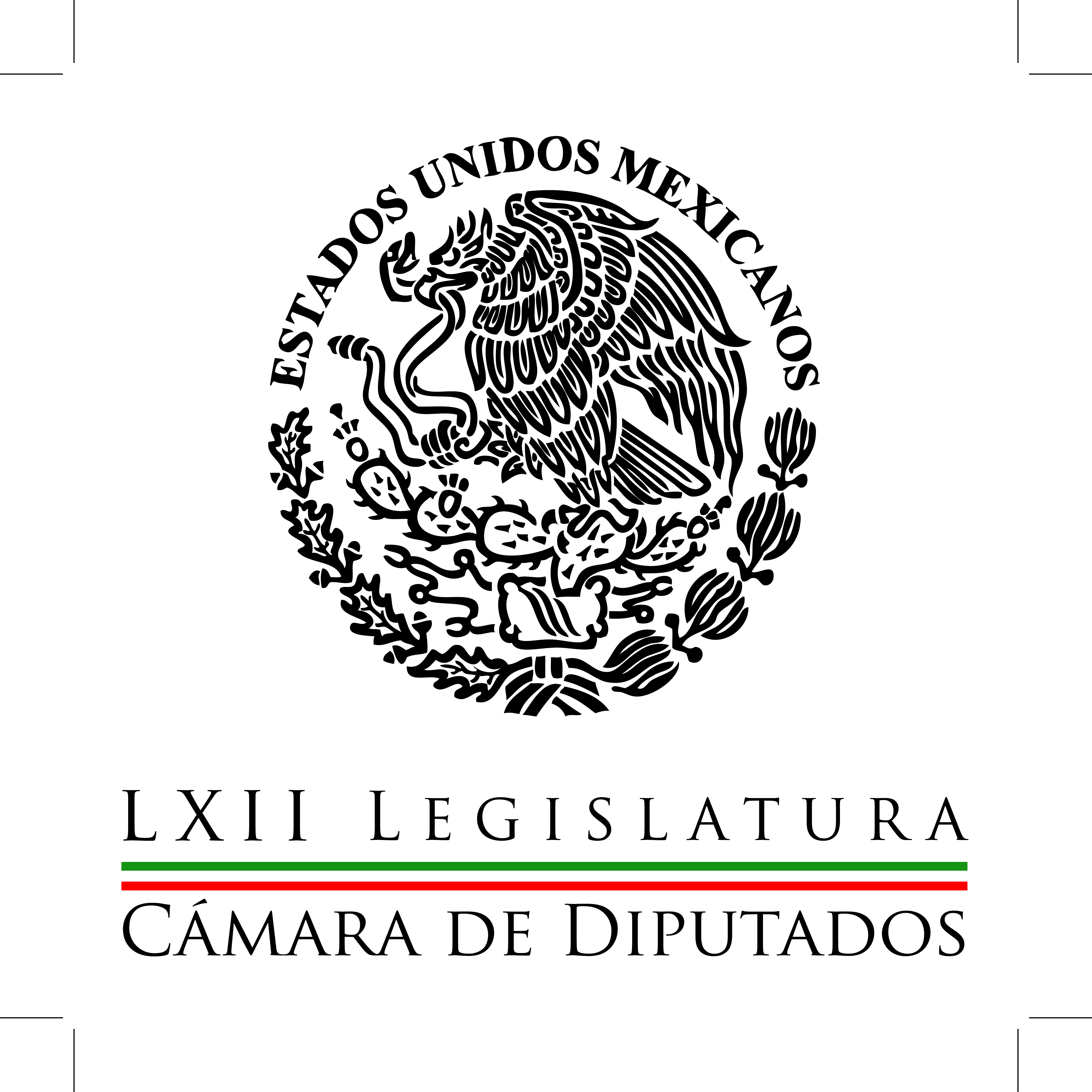 Carpeta InformativaPrimer CorteResumen: Enrique Peña Nieto reprueba actos violentos cometidos al amparo de las exigencias de justicia Manlio Fabio Beltrones: Diputados aprobó el Presupuesto de Egresos de la FederaciónDeben 'buenos gobiernos' encontrar equilibrio entre orden y libertad: BeltronesEn comisiones, avalan crear grupo de seguimiento al caso de “la casa blanca”Polémica por la casa blanca enfrenta a diputados y revienta sesión en San LázaroDiputados avalaron reformas a la Ley General de Educación Diputado panista Raúl Gómez continúa en terapia intensivaPartidos políticos deben transparentar su vida interna: IFAIReitera Cárdenas, Navarrete no ha sabido conducir al PRD21 de noviembre de 2014TEMA(S): Trabajo LegislativoFECHA: 05/11/2014HORA: 07:19NOTICIERO: Cadena 3 Noticias Primer EmisiónEMISIÓN: Primer CorteESTACION: Canal 28GRUPO: Imagen0Enrique Peña Nieto reprueba actos violentos cometidos al amparo de las exigencias de justicia Idaly Ferrá, conductora: Durante la conmemoración del 104 Aniversario del inicio de la Revolución Mexicana el presidente Enrique Peña Nieto indicó que el único camino para aliviar el dolor por los normalistas desaparecidos es la paz y también la justicia. Reportaje (Himno Nacional Mexicano) Enrique Sánchez, reportero: Desde Campo Marte en la Ciudad de México el presidente Enrique Peña Nieto reprobó los actos de violencia que se cometen al amparo de quienes exigen justicia por el caso Ayotzinapa, actos de desorden social que buscan vulnerar a las instituciones del país, advirtió. Insert de Enrique Peña Nieto, Presidente de México: “Atentar contra las instituciones es atentar contra los mexicanos, en un Estado democrático como el nuestro, es inaceptable la violencia, cualquiera que sea su origen, México es cierto, está dolido, pero el único camino para aliviar este dolor es el de la paz y la justicia”. Reportero: Al conmemorar el 104 Aniversario de la Revolución Mexicana y frente a los titulares de los otros dos Poderes de la Unión, el Ejecutivo Federal advirtió que lo que la sociedad demanda hoy es que la ley se cumpla, que prevalezca el orden y que se avance juntos hacia mejores condiciones de prosperidad. Insert de Enrique Peña Nieto, Presidente de México: “El Gobierno de la República no cejará en sus esfuerzos por hacer que impere el Estado de Derecho y la justicia en todo el territorio nacional”. Reportero: En este propósito señaló la portación de las Fuerzas Armadas es fundamental, como lo es la confianza de la sociedad mexicana en ellas, bajo ninguna circunstancia puede ponerse en duda los leales servicios que prestan a la patria, exhortó. Insert de Enrique Peña Nieto, presidente de México: “La grandeza de una institución centenaria, el trabajo de más de 212 mil soldados de México no debe calificarse a partir de los contados elementos que se pudieron haber alejado de sus principios y mística de servicios”. Reportero: Los presidentes del Senado y de la Cámara de Diputados coincidieron en el llamado a frenar los actos de violencia. Insert de Silvano Aureoles, presidente de la Cámara de Diputados: “Nunca más la violencia debe ser el camino para resolver entre nosotros las diferencias, las demandas o las exigencias. Insert de Miguel Barbosa, presidente de la Cámara de Senadores: “Hoy requerimos, requerimos refrendar el pacto social y requerimos refrendar toda la sociedad en su conjunto, lo que tendrá que ser la nueva etapa del constitucionalismo mexicano”. Reportero: En tanto el presidente de la Suprema Corte de Justicia de la Nación, Juan Silva Meza convocó a cuidar las instituciones y leyes que son producto de la Revolución Mexicana. Insert de Juan Silva Meza, presidente de la Suprema Corte de Justicia de la Nación: “El ejemplo para nosotros es esencial, mantengámoslo edificado con tanto esfuerzo, apostemos sí tal orden que otros nos legaron, no al caos, no a la destrucción, no a la arbitrariedad, no a la violencia”. Reportero: Durante esta celebración se premió por perseverancia en todo el país a un total de 23 mil 978 efectivos y se condecoró con el mérito deportivo 83 atletas militares. Duración 3’28’’, nbsg/m. TEMA(S): Trabajo Legislativo FECHA: 21/11/14HORA: 07:02NOTICIERO: En los Tiempos de la RadioEMISIÓN: Primer CorteESTACION: 103.3 FMGRUPO: Radio Fórmula 0Manlio Fabio Beltrones: Diputados aprobó el Presupuesto de Egresos de la FederaciónManlio Fabio Beltrones colaborador: Buenos días Oscar Mario, muy buenos días a todos los radioescuchas. Como les comenté en la ocasión anterior, la Cámara de Diputados cumplió su responsabilidad y aprobó en tiempo el Presupuesto de Egresos de la Federación para el año 2015. Todo en tiempo, todo en forma. Las instituciones siguen caminando. Hoy les quiero hablar sobre los recursos que ese presupuesto dispone para ampliar la educación de nuestros niños y jóvenes como una de las prioridades del gasto público, que estoy seguro a ustedes mucho les interesa. Es que el año próximo la educación recibirá un 2 por ciento más de recursos que el año anterior, con un total de 305 mil 742 millones de pesos, ésta es una suma histórica que implica un esfuerzo de todos para el impulso educativo. Los diputados tuvimos cuidado de asegurar la instrumentación de la reforma educativa con la ampliación del programa de escuelas de tiempo completo, que recibirá un presupuesto 13 por ciento mayor que el año previo. Asimismo se incrementan los recursos para los programas de escuelas dignas, de inclusión y alfabetización digital y también para la instalación de bebederos de agua en las escuelas públicas de nivel básico, que por primera vez se contempla por ley y se destinarán mil 360 millones de pesos. Con esto último se busca mejorar la salud alimentaria de nuestros niños y prevenir la obesidad. Los recursos del Instituto Nacional para la Educación de Adultos Mayores están creciendo 35 por ciento, esto en un esfuerzo sin precedentes, de igual manera se amplía el programa de expansión de la oferta educativa en la educación media superior y superior en más del 9 por ciento y se garantiza el presupuesto para todas las normales del país. Se fortalecerá igualmente el impulso a la cultura y a las bellas artes, así como la educación abierta y a distancia, que recibirán incrementos presupuestales considerables. Mención especial merece el esfuerzo, que no obstante la caída del precio del petróleo y la disminución también de la extracción del mismo, se está haciendo para que la ciencia y la tecnología reciban un incremento notable en sus partidas presupuestales de casi el 5 por ciento más que el año pasado. Con las disposiciones que se incluyen en el decreto del Presupuesto de Egresos de la Federación, los ciudadanos podrán enterarse de cómo se aplican esos recursos y de los resultados que se obtengan para que el gasto público se ejerza de manera transparente y eficaz. Por eso hemos dicho que al aprobar el presupuesto, la Cámara de Diputados le cumple al pueblo de México, porque la educación es un ejemplo de ello. Muchas gracias y hasta pronto. Oscar Mario Beteta, conductor: Bueno, y yo aprovecho para felicitar al licenciado Manlio Fabio Beltrones, quien fue nombrado como Caballero de la Orden Nacional de la Legión de Honor por su aportación para mejorar las relaciones entre México y Francia. Duración 3´23´´, ys/m.TEMA(S): Trabajo Legislativo FECHA: 21/11/14HORA: 00:00NOTICIERO: MVS NoticiasEMISIÓN: Primer CorteESTACION: OnlineGRUPO: MVS  0Deben 'buenos gobiernos' encontrar equilibrio entre orden y libertad: BeltronesEl coordinador parlamentario del Partido Revolucionario Institucional (PRI) en la Cámara de Diputados, Manlio Fabio Beltrones, aseveró que los buenos gobiernos enfrentan dilemas como encontrar el equilibrio entre el orden y la libertad.En el marco de la ceremonia en que recibió de manos de la embajadora de Francia en México, la Legión de Honor en Grado de Caballero de la República Francesa, el diputado Beltrones Rivera recalcó que en democracia, los excesos en el ejercicio de las libertades y del orden, acaban con los derechos de todos.Al recibir la condecoración, el legislador señaló que por más contraste que exista entre la modernidad y el atraso, la opulencia y la pobreza extrema, no se debe perder la perspectiva de que es posible reducir esas desigualdades “con la voluntad inquebrantable de libertad y justicia del pueblo mexicano y la fraternidad de los países hermanos”.Al referirse a las reformas estructurales promovidas por el Ejecutivo Federal y aprobadas por el Congreso, dijo que tiene como objetivo consolidar el Estado mexicano, combatir la pobreza y reducir los contrastes entre los distintos sectores sociales.Agradeció el reconocimiento de Francia, indicó que ambas naciones comparten valores y la visión de que es momento de enfrentar los desafíos internacionales creando un sistema global basado en la cooperación, el multilateralismo y en el que prevalezca el derecho sobre la fuerza.Destacó la visita que el presidente Francois Hollande hizo el pasado mes de abril a México y manifestó que fue ocasión para sortear las dificultades entre ambas partes y fortalecer la relación bilateral.Recalcó que “la tolerancia es indispensable para cultivar la crítica y ejercer el gobierno democrático y plural”, frente a quienes intentan enarbolar verdades únicas y son excluyentes. ys/m.TEMA(S): Trabajo Legislativo FECHA: 21/11/14HORA: 00:00NOTICIERO: MVS NoticiasEMISIÓN: Primer CorteESTACION: OnlineGRUPO: MVS  0Polémica por la casa blanca enfrenta a diputados y revienta sesión en San LázaroEn la Cámara de Diputados, los temas de las protestas por el caso Ayotzinapa, la polémica sobre la casa de la esposa del Presidente de la República en Las Lomas, el ambiente de crispación social en el país, se mezclaron hasta reventar la sesión ordinaria de éste jueves 20 de noviembre.Los ánimos se calentaron en San Lázaro, cuando al subir a la Tribuna, la diputada de Movimiento Ciudadano (MC), Luisa Alcalde refirió al tema de la propiedad de la señora Angélica Rivera y demandó investigar el posible conflicto de intereses, en el que estaría involucrado el contratista Juan Armando Hinojosa al que se refirió como “el consentido” del Gobierno Federal.Aunque el tema a discusión era un dictamen de reforma a la Ley General de Educación, la atención se centró en los sucesos registrados en Iguala, Guerrero y la casa de la esposa del Primer  Mandatario.Las referencias de los congresistas de izquierda a ese tema, comenzaron a enervar a priistas y verdes, que desde sus curules, solicitaban apegarse al orden del día, que debía haber incluido un apartado de agenda política, pero solo para referir al aniversario de la Revolución.“Yo quisiera que tuviéramos respeto del espacio que ocupamos aquí y que si tenemos que hacer declaraciones de cualquier integrante de la farándula, del mundo del espectáculo que no es servidor público, las hagamos en el TV Notas”, dijo la diputada del PRI, Angelina Carreño, en una fallida defensa de la señora Angélica Rivera.Justo cuando los diputados emitían su voto por el dictamen previamente discutido, un grupo de congresistas de izquierda subió a la Tribuna a colocar una manta con la frase: “EPN Renuncia ya, Ayotzinapa vive”.Entre los manifestantes estaban las perredistas Socorro Ceseñas y Claudia Bojórquez, los petistas Manuel Huerta, Arturo López Cándido y Loretta Ortiz; así como los diputados y diputadas de Movimiento Ciudadano (MC): Aida Valencia, Loretta Ortiz, Gerardo Villanueva, Juan Luis Martínez y Alfonso Durazo.El discurso de la diputada Alcalde Luján sobre la “casa blanca” y la exigencia de renuncia al Primer Mandatario, terminó de encender a los legisladores del Partido Revolucionario Institucional (PRI) y el Partido Verde Ecologista (PVEM).A empellones para desplazar a quienes ya estaban en la Tribuna, verdes y priistas desplegaron su propia manta con la leyenda: “AMLO=MAZÓN=ABARCA=INVESTIGACIÓN”.También exhibieron una de las fotografías en las que el ex candidato presidencial Andrés Manuel López Obrador aparece abrazando al alcalde de Iguala con licencia y a su esposa, identificados por la Procuraduría General de la República (PGR) como autores intelectuales del ataque a los normalistas de Ayotzinapa.“Mentiroso, Abarca-Obrador, Abarca-Obrador, la doble moral. Ya bájense, Abarca-Obrador, Abarca Obrador”, gritaba el diputado del PRI, Isidro Moreno”.“Ya renuncien, les dijo (Cuauhtémoc) Cárdenas”, complementó su compañero Abel Salgado.Quienes por el PRI entraron a la “guerra de mantas”, aunque en todo momento intentaban esconderse detrás de la suya, fueron los diputados César Reynaldo Navarro de Alba, Roy Argel Gómez Olguín; así como las diputadas del Verde, Mónica García de la Fuente y Carla Alicia Padilla Ramos, última que sostenía la fotografía de López Obrador con Abarca Velázquez.Entre los priistas que perdieron el control y mostraron su ira, estuvieron el ya mencionado diputado Isidro Moreno y el jalisciense Leobardo Alcalá.A la gritería y lanzamiento de acusaciones también entró el líder del Verde, Arturo Escobar, que presuroso, fue a encarar a los de izquierda.En medio de la guerra de mantas, los Del PRD, MC y PT llamaban “porros” a los del PRI y el Verde.“Arturo, Arturo, no seas porro, no seas porro”, le dijo el diputado Villanueva Albarrán. “Asesinos”, le reviró Escobar y Vega.Las diputadas también participaron en el intercambio de insultos.  Desde su curul, la priista María Carmen López Segura seguía gritando: “asesinos, asesinos”.Las perredistas Socorro Ceseñas, Claudia Bojórquez y la diputada de MC, Martha Beatriz Córdova, que permanecían en la Tribuna intentando que los priistas no les arrancaran su manta ni las obligaran a bajar del lugar, se hicieron de palabras y compartieron fuertes insultos con diputadas priistas como Laura Barrera, que les dijo “pendejas”, “chachas” y “sirvientas”.“Tú me das pena, tú, tú. Pena les debería de dar que no hacen las cosas como debe de ser. Defender lo indefendible, se les está convirtiendo la cara de Díaz Ordaz”, recriminó Ceseñas a quien le dijo “pendeja”.“¡Ahora resulta que somos sirvientas y chachas!”, agregó la diputada Córdova Bernal.“¿Quién dijo?”, inquirió Socorro Ceseñas.“Las faranduleras éstas. ¿Ellas qué son, unas faranduleras defiende-gaviotas?”, cuestionó la diputada Córdova, en referencia al sobrenombre artístico de la esposa del Primer Mandatario.Del hecho dio fe el vocero de  la bancada del Partido Acción Nacional (PAN), Juan Pablo Adame, que en su cuenta de Twitter, detalló la escena.“Se llevan pesado aquí las diputadas: Laura Barrera (PRI): eres una pendeja. Socorro Ceseñas (PRD): tú eres la pendeja”, escribió en su cuenta @JuanPabloAdame.Luego, la diputada Barrera Fortoul intentó negar sus dichos, al afirmar que nunca ha insultado a nadie y tiene la instrucción de respetar el reglamento de la Cámara. “Nunca agredí a una diputada, jamás mencioné lo que ellas hacen referencia. Lamento muchísima esta circunstancia y jamás en mi vida he insultado y jamás insultaré a nadie”.Sin embargo, el diputado Adame Alemán ya había tuiteado el ríspido intercambio de la priista contra la perredista, y viceversa.Al considerar que no había condiciones para continuar con los trabajos, el presidente de la Mesa Directiva en turno, Tomás Torres, provocó más la ira de los congresistas que querían hablar de la “casa blanca” y el presunto conflicto de intereses entre la Presidencia y los constructores del inmueble, al ordenar el fin de la sesión.Pese a que la campanilla sonó a las 13:02 horas de la tarde, los gritos desde la Tribuna y la parte baja de la misma continuaron durante algunos minutos.Como conclusión, el diputado por el PT, Manuel Huerta, prefirió ver el lado positivo y hasta felicitó al diputado Torres Mercado, por haber terminado la sesión.“El presidente de la Mesa Directiva del día de hoy, sumó a la Cámara de Diputados al paro cívico nacional que millones de mexicanos y mexicanas están haciendo, esto se le debe agradecer al diputado Torres Mercado”, ironizó Huerta Ladrón de Guevara.Molesto con la situación y en medio de una nube de reporteros, camarógrafos y fotógrafos, el coordinador parlamentario del PRI, Manlio Fabio Beltrones, discutió brevemente con el diputado del PRD, Fernando Belaunzarán.“Vamos a ordenar el debate político y el debate político en un parlamento, se hace con agenda política, no se hace con este tipo de acciones que son impropias de la política. La política se ordena, si no, es la antipolítica”, dijo Beltrones Rivera.“Casi no podemos hablar de nada, porque estamos amarrados, y no quiero justificar lo que acabamos de ver, sin justificar lo que acabamos de ver”, respondió Belaunzarán Méndez.“Fernando, de manera muy respetuosa, de manera muy respetuosa, si, no puedes justificar lo que acabas de ver”, reviró el líder del tricolor.Luego vinieron más pronunciamientos de las fracciones parlamentarias.Los panistas se limitaron a lamentar que el debate haya quedado en segundo plano, frente a la confrontación entre el PRI y el Verde y las fracciones de izquierda.El coordinador perredista, Miguel Alonso, recriminó que el PRI, por segunda vez en la semana, bloqueara el debate sobre el conflicto de intereses del Presidente y su esposa, con los constructores de su mansión, que también son contratistas del Gobierno Federal.“Lo que no se debe hacer es cancelar las sesiones y prácticamente cancelar la discusión de la agenda y la obligación que tenemos de desahogarla, simplemente por evitar que se discuta o que se toquen determinados temas en la Tribuna”, reclamó el diputado Alonso Raya, que aseveró que había un acuerdo para hablar en el apartado de agenda política, sobre la Revolución y sobre los temas de coyuntura, como la casa de la familia presidencial.La vicecoordinadora de contenidos del PT, Lilia Aguilar, fue tajante al acusar que el PRI y el Verde maniobraron para llevar a cabo el “montaje” de las mantas y su confrontación con el PRD, con tal de reventar la sesión y que no se hablara de las propiedades y el patrimonio del Primer Mandatario y su esposa.“El diputado Tomás Torres, que no podía declarar que había ninguna actividad violenta ni mucho menos, espera a que diputados de alguna bancada lleguen y le griten a los diputados que sostenían la manta y entonces alegar que había violencia, cuando no hubo tal. Ellos, es decir, crearon este montaje para acabar con la discusión”, lamentó Aguilar Gil.El vicecoordinador del MC, Ricardo Mejía, también fue muy directo al acusar que el Ejecutivo Federal, ordenó a los legisladores más recalcitrantes del PRI y el Verde provocar el fin de la sesión.“El grupo del Estado de México ya tomó el control de la coordinación del PRI, esa es la realidad. Entonces viene la línea dura: el Presidente de la República se siente acorralado y ya soltó a sus perros, digo, hay que decirlo claramente: que van a boicotear el trabajo legislativo cuando se trate de temas que afecten la imagen presidencial”, advirtió Mejía Berdeja.Por la bancada priista, el vicecoordinador Manuel Añorve salió a acusar de “anti-políticos” a los congresistas de izquierda, a quienes señaló por contar “verdades a medias” y mentir abiertamente.Tras aseverar que el tricolor no rehúye a ningún debate, el diputado Añorve Baños tachó de “provocadores” a quienes subieron la manta con la exigencia de renuncia al Presidente e incluso manifestó que tratan de “secuestrar” la bandera del caso Ayotzinapa, para incitar al encono.Cuestionado sobre por qué los legisladores del PRI incurrieron en las mismas prácticas, al sacar su manta con señalamientos hacia López Obrador, gritarles asesinos a los de izquierda e insultar a las legisladoras llamándolas “chachas y sirvientas”, el vicecoordinador del PRI justificó el hecho, al señalar que sus compañeros de bancada se limitaron a responder a provocaciones.“Que nadie ordenó, menos el coordinador Beltrones o su servidor, que se subiera una segunda manta. A mí me gustaría saber quién ordenó que se subiera la primera manta provocadora y obviamente llena de calumnias”, indicó, no sin antes solicitar a la prensa que también preguntara a los diputados de izquierda sobre quién les ordenó exigir la renuncia del Presidente con una manta.“Decirle que con mucho gusto vamos a checar quién fue quién subió la manta, porque no tenemos más información que lo que vimos ahí en Tribuna, pero por supuesto que es una reacción a la provocación”, argumentó, en descargo de sus compañeros de partido que aunque se esforzaban en esconderse tras la manta, fueron plenamente identificados. ys/m.TEMA(S): Trabajo Legislativo FECHA: 21/11/14HORA: 00:00NOTICIERO: MVS NoticiasEMISIÓN: Primer CorteESTACION: OnlineGRUPO: MVS  0En comisiones, avalan crear grupo de seguimiento al caso de “la casa blanca”La Comisión de Transparencia y Anticorrupción de la Cámara de Diputados, acordó por unanimidad, incluso con el voto a favor del Partido Revolucionario Institucional (PRI), solicitar autorización a la Junta de Coordinación Política, para crear un grupo de seguimiento al caso de la residencia propiedad de la esposa del Presidente de la República, también identificada como “la casa blanca”.Al hacer el anuncio, el diputado federal del Partido de la Revolución Democrática (PRD), Fernando Belaunzarán y la vicecoordinadora de contenidos del Partido del Trabajo (PT), Lilia Aguilar, detallaron que el objetivo es allegarse toda la información posible sobre el asunto y de ser necesario, pedir la intervención de la Comisión de Vigilancia de la Auditoría Superior de la Federación (ASF).El legislador del Sol Azteca señaló que luego de reunirse, los integrantes de la Comisión de Transparencia determinaron hacer la solicitud formal a la Junta de Coordinación Política, la cual se reunirá el próximo lunes 24 de noviembre.Por su parte, la diputada Aguilar Gil expuso que el interés es el de dar seguimiento a un caso que ha generado atención a nivel nacional e internacional, porque podría implicar un conflicto de intereses a nivel presidencial. “Que si a lo mejor se ha dicho que la señora Angélica Rivera no es funcionaria pública y  que no tiene obligación, en efecto se presume cuando menos un tráfico de influencias, porque la señora es novia del Presidente desde el 2008 aproximadamente y es cuando sucedieron todos estos actos”, indicó.La legisladora enfatizó que la Cámara de Diputados está facultada legalmente para iniciar indagatorias en casos de tráfico de influencias y posible mal uso del erario, a través de la Comisión de Vigilancia, la propia Auditoría Superior de la Federación (ASF) y de la Comisión de Transparencia y Anticorrupción. ys/m.TEMA(S): Trabajo LegislativoFECHA: 05/11/2014HORA: 05:42NOTICIERO: Reporte 98.5EMISIÓN: Primer CorteESTACION: 98.5 FMGRUPO: Imagen0Diputados avalaron reformas a la Ley General de Educación Martín Espinosa, conductor: La Cámara de Diputados aprobó por unanimidad reformas para que la educación que imparta el Estado fomente la comprensión, aplicación y el uso responsable de las tecnologías de la información. Con 331 votos fue avalado el dictamen que reforma los artículos 7, 12 y 14 de la Ley General de Educación, el cual ya fue remitido al Ejecutivo para sus efectos constitucionales. Duración 36’’, nbsg/m. TEMA(S): Información General FECHA: 21/11/14HORA: NOTICIERO: Grupofórmula.comEMISIÓN: Primer Corte ESTACION: onlineGRUPO: Fórmula  0Diputado panista Raúl Gómez continúa en terapia intensiva. El diputado federal panista, Raúl Gómez Ramírez, continúa en terapia intensiva luego de que el sábado pasado, sufriera un accidente sobre la carretera interestatal Celaya-Salvatierra.Cabe señalar que a las 15:00 horas del sábado, Raúl Gómez Ramírez, se dirigía al municipio de Salvatierra con el fin de rendir su informe anual de actividades; sin embargo, en el trayecto se ponchó una de las llantas de su camioneta, lo que propició que chocara contra un muro de contención y volcara.Sufrió facturas en costillas y daño en vísceras, que le provocaron sangrado de hígado y dalo en el páncreas. INFORMACIÓN GENERALTEMA(S): Información General FECHA: 21/11/14HORA: 00.00NOTICIERO: MVS NoticiasEMISIÓN: Primer CorteESTACION: OnlineGRUPO: MVS0Partidos políticos deben transparentar su vida interna: IFAILa vida interna de los partidos políticos debe ser pública, con excepciones, como las estrategias y tácticas que desarrollan para las contiendas electorales, se expuso en el Seminario Transparencia, Partidos Políticos y Democracia, organizado por el IFAI, el Tribunal Electoral del Poder Judicial de la Federación (TEPJF), el Instituto Nacional Electora (INE), el Instituto de Investigaciones Jurídicas de la UNAM (IIJ-UNAM) y el Instituto Internacional para la Democracia y la Asistencia Electoral (IDEA).En los tres primeros paneles este evento coordinado por el comisionado Francisco Javier Acuña Llamas, se dijo que los partidos políticos deben actuar con la mayor transparencia posible, para terminar con la opacidad y discrecionalidad con la que han actuado hasta ahora.En el panel Impacto Regulatorio de los partidos políticos en la legislación electoral y en la Ley General de Transparencia y Acceso a la Información, moderado por la comisionada presidenta, Ximena Puente de la Mora, Alejandro Encinas, senador del PRD, señaló que ante la crisis de credibilidad y confianza de la ciudadanía hacia los partidos políticos, es necesario acabar con la opacidad en la administración de  sus recursos públicos, en la toma de decisiones que adoptan y el tipo de relaciones que construyen al interior y con otros grupos sociales y de poder.En ese sentido, propuso que, con excepción de las estrategias y tácticas de carácter electoral, toda la información de los partidos debe ser pública; el ejercicio de los recursos públicos, la remuneración mensual de sus estructuras, los mecanismos de designación de los órganos de dirección y  de los candidatos, la donaciones efectuadas y recibidas, contratos y procedimientos de adquisiciones, gastos de campaña, entre otra.Astudillo Reyes manifestó que la aprobación de la Ley General de Transparencia y Acceso a la Información será un primer mensaje de la clase política, para reconstituir la credibilidad y la confianza, pero también será un instrumento que blinde los procesos electorales.Señaló que esa Ley debe fortalecer las obligaciones de los candidatos de los partidos políticos, porque el proyecto del Senado de la República sólo incluye la de transparentar el currículo y fotografía, por lo que propuso incluir también, la versión pública de la declaración patrimonial, el documento sobre su trayectoria pública, los nombres de quienes manejan las finanzas de los partidos y los topes de gastos de precampaña y campaña a nivel nacional y por entidad federativa.Javier Acuña expuso que los partidos políticos son el fundamento práctico de la energía pública, y por ello, resulta desconcertante que al haber sido el vehículo para la transición democrática, tengan tan baja calificación en el ánimo social.“A pesar de lo que ocurre, sin embargo, y desde una perspectiva positiva, los partidos políticos en el ámbito federal, como nuevos sujetos obligados del IFAI tendrán que mejorar sus conductas de cara al escrutinio público”, afirmó.Durante el panel “El órgano garante federal (IFAI) y el esquema de directa sujeción de las instituciones electorales (TEPJF, INE y partidos políticos nacionales) en la LGTAI”,  el ex Consejero del IFE, Francisco Javier Guerrero Aguirre, consideró que la solución a la desconfianza de la sociedad en los partidos políticos es profundizar en la transparencia de su vida interna aprovechando el nuevo marco legal que se analiza en el Congreso de la Unión. “En este momento los partidos políticos tienen la oportunidad de obtener algo positivo de esta crisis de confianza social en el modelo político, la transparencia puede ser una solución muy importante”, mencionó en la mesa moderada por la comisionada María Patricia Kurczyn.Enrique Andrade González, consejero del INE, consideró que el primer reto para transparentar los partidos será revisar su normatividad interna para actualizar sus documentos básicos, emitir reglamentos de transparencia, lineamientos específicos para cada uno de los temas.“Este paradigma, deberá considerar entonces, una reestructuración administrativa y presupuestal que permita contar con capacidad operativa especializada, para atender al público personalmente, aplicar nuevas tecnologías en las páginas web y conectarse, por supuesto, con la plataforma Infomex”, señaló.Issa Luna Pla, investigadora del Instituto de Investigaciones Jurídicas de la UNAM, consideró que el desafío del IFAI en este proceso de transparentar  es promover la cultura de la transparencia entre los partidos políticos y tener la capacidad y la sensibilidad de acercarse a ellos para saber cómo están funcionando y poderlos apoyar en lo que requieran.Zoé Robledo, senador del PRD, coincidió en que la transparencia puede ser el vehículo para reencauzar la vida pública de los partidos políticos.Adelantó que la propuesta de Ley General de Transparencia, en análisis en el Congreso, plantea transparentar los montos de cuotas ordinarias y extraordinarias aportadas por los militantes, el padrón de afiliados y de militantes, los montos autorizados de financiamiento privado, así como una relación de los nombres de los aportantes vinculados con los montos aportados.En la mesa de trabajo El régimen transitorio de acceso a la información de los partidos políticos en las resoluciones del TEPJF del 8 de octubre de 2014, moderada por Héctor Díaz Santana, especialista en Derecho Electoral,  Salvador Nava Gomar, opinó que el régimen transitorio ha sido bien atendido y que las instituciones involucradas, el IFAI, el INE y el TEPJF han logrado caminar en armonía, pese a que se trata de distintos órganos del Estado y ante el  desconcierto que suele haber por la ausencia la legislación secundaria. ys/m.TEMA(S): Información General FECHA: 21/11/14HORA: NOTICIERO: Grupofórmula.comEMISIÓN: Primer Corte ESTACION: onlineGRUPO: Fórmula  0Reitera Cárdenas, Navarrete no ha sabido conducir al PRD.El líder moral del PRD, Cuauhtémoc Cárdenas, aseveró que la renuncia de Carlos Navarrete como dirigente del sol azteca, es necesaria debido a que no ha sabido conducir a ese instituto político."Yo considero que es necesaria, pero no nada más es eso, cambiar gente para que se siga haciendo lo mismo, sería muy absurdo, se requiere un cambio en la forma de tomar decisiones en todo el partido, que no sean las llamadas corrientes las que determinen que se hace en el partido".Mientras tanto, el líder nacional del PRD, Carlos Navarrete pidió a sus militantes no sentirse culpables por el caso de Iguala.Reiteró que no son un partido de asesinos ni encubridores. Ma.m. TEMA(S): Información GeneralFECHA: 05/11/2014HORA: 06:29NOTICIERO: En los Tiempos de la RadioEMISIÓN: Primer CorteESTACION: 103.3 FMGRUPO: Fórmula0Joaquín López-Dóriga: Banco de México ajusta su perspectiva de crecimiento económico Joaquín López-Dóriga, colaborador: El Banco de México ajustó a la perspectiva su crecimiento económico para este año y el que viene. Al presentar su informe trimestral julio-septiembre 2014, Agustín Carstens, gobernador del Banco de México, explicó que este ajuste es derivado de un entorno internacional que se ha tornado complicado e incierto, lo que implica la necesidad de actuar con mayor cautela en la conducción de la política macroeconómica del país. Si bien la actividad económica de México ha crecido, la situación internacional se ha complicado, lo que dijo, ha llevado a la Junta de Gobierno del Banco de México a ajustar sus intervalos de pronóstico de crecimiento del PIB para el cierre de este año y para el que viene. En particular en este, dijo, tenemos el informe de inflación previo a un intervalo que iba del 2 al 2.8 por ciento. Hoy Hacienda fijará su posición sobre este tema de crecimiento con base en lo que reporte el INEGI en su informe trimestral de crecimiento. Duración 1’10’’, nbsg/m. TEMA(S): Información GeneralFECHA: 05/11/2014HORA: 06:52NOTICIERO: En los Tiempos de la RadioEMISIÓN: Primer CorteESTACION: 103.3 FMGRUPO: Fórmula0Joaquín López-Dóriga: Luis Videgaray se pronunciará sobre crecimiento de la economía Joaquín López-Dóriga, colaborador: El secretario de Hacienda, Luis Videgaray, dijo que será hasta hoy cuando se pronuncie respecto a si ajusta la Secretaría de Hacienda o no, el estimado de crecimiento de la economía para este año previsto en un 2.7 por ciento. El secretario de Hacienda dijo que esperará que hoy el Inegi dé a conocer el comportamiento de la economía en el tercer trimestre del año, se refirió así a lo que dio a conocer el Banco de México, quien hizo una revisión ligeramente a la baja para el crecimiento de este año y del que viene por el entorno internacional. Videgaray dijo que el país está claramente acelerando su crecimiento, que tiene indicadores muy sólidos en la cifra de la creación de empleos, de la venta de autos y camiones, las exportaciones, el menudeo de tiendas de autoservicio, que todos apuntan a una recuperación, así como al trabajo formal. Pero dijo que esperará el reporte de hoy del Inegi sobre el comportamiento de la economía al tercer trimestre de este año para fijar la posición de Hacienda. Duración 1’12’’, nbsg/m. TEMA(S): Información GeneralFECHA: 05/11/2014HORA: 06:39NOTICIERO: En los Tiempos de la RadioEMISIÓN: Primer CorteESTACION: 103.3 FMGRUPO: Fórmula0Carlos Alberto Martínez: Reformas estructurales en las economías emergentes Carlos Alberto Martínez, colaborador: Cuando diversos organismos internacionales sugerían que las economías emergentes emprendan una serie de reformas estructurales en materia energética, telecomunicaciones y fiscal, México inició este proceso de cambio y trabajo político económico; ahora se tienen en puerta los resultados. Tanto el Fondo Monetario como la Cepal pronostican un panorama más favorable para el país y sus habitantes en económica, ojalá así sea. La Cepal prevé que México repuntará su crecimiento económico a partir del año que entra. De acuerdo con los analistas internacionales, México encabeza la lista de los países de desarrollo con un escenario económico más favorecedor, al impulsarse en su interior un enorme proceso de cambios que incidirán en su potencial de crecimiento en el mediano y largo plazo. El movimiento de cambios y coyuntura de México calificados en el entorno financiero internacional, como de vanguardia, serán replicados a su contexto económico interno por otras economías, como India, Indonesia, Turquía y Brasil, quienes hablan de temas similares a los que ya se están cambiando en México. Además, la Cepal prevé que con el aumento del gasto público, la inversión extranjera directa y las reformas estructurales acometidas por el gobierno en el Congreso, serán los principales detonadores para el próximo año y que México logre un mayor crecimiento hasta lo logrado. Dentro del análisis prospectivo y un escenario sin volatilidad, la actividad económica podría repuntar el siguiente año, entre esos también debemos continuar con un buen desempeño de la economía en Estados Unidos y un proceso ordenado de normalización de su política monetaria, así como una paulatina normalización en Europa o el conjuro de cualquier proceso de estabilidad geopolítica en casos como en Irak. Además, las legislaciones secundarias de las reformas estructurales, deben de surgir del Congreso acorde a las enormes expectativas que se espera de estas, como los elementos necesarios para eliminar los monopolios en los sectores estratégicos de la economía y que tanto daño nos han hecho. Veremos qué pasa en los siguientes meses con nuestra economía, que parece que puede ir creciendo pero todavía no estamos todos conformes con lo hasta hoy logrado. Duración 2’30’’, nbsg/m. TEMA(S): Información GeneralFECHA: 05/11/2014HORA: 06:52NOTICIERO: En los Tiempos de la RadioEMISIÓN: Primer CorteESTACION: 103.3 FMGRUPO: Fórmula0Julián Alfonso Olivas: Senado eligió al titular de la CNDH Julián Alfonso Olivas, colaborador:. En este mes de noviembre se inició el proceso para seleccionar al nuevo titular de la Comisión Nacional de Derechos Humanos por un periodo de cinco años; en esta ocasión existía la posibilidad de reelegir al actual presidente, esta tarea correspondió por disposición constitucional al Senado de la República. Finalmente al elaborarse en comisiones la terna que fue votada por el Pleno de la Cámara alta no fue incluido el entonces presidente, lo que produjo la designación de un nuevo titular, decisión que recayó en el licenciado Luis Raúl González Pérez. Mire usted, esta elección de un titular de un órgano constitucionalmente autónomo nos permite hacer una reflexión sobre la forma de designación de los responsables o integrantes de estos órganos autónomos donde participan las dos Cámaras del Congreso Federal. En primer lugar, el número de órganos autónomos reconocidos por la Carta Magna ha crecido considerablemente, por lo que se hace necesario establecer normas comunes para su integración, donde se deberán tomar en cuenta los siguientes aspectos: certificar plenamente que los candidatos cumplan con los requisitos para ocupar los cargos, tal vez dándole participación a un grupo de académicos independientes; impedir la reelección, o regular que inicialmente se acepte o rechace el volver a elegir a la persona electa por primera ocasión; designar al titular del órgano cuando su integración sea colegiada; que las cámaras designen al responsable del órgano interno de control y también establecer el procedimiento para destituir al titular o los integrantes del órgano cuando no se conduzcan adecuadamente en el ejercicio de sus funciones. Duración 2’30’’, nbsg/m. TEMA(S): Información General FECHA: 20/11/14HORA: NOTICIERO: Formato 21EMISIÓN: Primer Corte ESTACION: 790 AMGRUPO: Radio Centro 0Sergio Sarmiento: Marcha por la desaparición de normalistas de Ayotzinapa Sergio Sarmiento, conductor: Decenas de miles de personas, muchas de ellas provenientes de otras partes de nuestro país, marcharon ayer desde distintos puntos de la ciudad para protestar por la desaparición de los 43 normalistas de Ayotzinapa. El movimiento de Ayotzinapa ha adquirido una fuerza enorme y representa el mayor reto político que ha enfrentado hasta ahora el presidente Enrique Peña Nieto. Los manifestantes piden ya no solamente que le regresen vivos a los normalistas desaparecidos, sino también la renuncia del primer mandatario. Yo entiendo muy bien una exigencia de justicia y considero que hay que castigar severamente a los culpables del homicidio múltiple, los cuales, a propósito, ya están identificados. Sin embargo, no creo que ni el Presidente ni el procurador tengan poderes divinos para resucitar a quienes han perdido la vida. Tampoco veo por qué deba renunciar el presidente por este crimen, el presidente Peña Nieto no mató a nadie. Desafortunadamente el tema se ha politizado, los 43 normalistas son hoy un simple pretexto para quienes quieran acceder al poder no por las urnas, sino por la fuerza. Yo soy Sergio Sarmiento y lo invita a reflexionar. 1’ 17”, Ma.m. TEMA(S): Información General FECHA: 21/1114HORA: 06:16NOTICIERO: Primero NoticiasEMISIÓN: Primer CorteESTACION: Canal 2GRUPO: Televisa0Jesús Rodríguez Almeida: Enfrentamientos durante las marchasCarlos Loret de Mola (CLM), conductor: Está en la línea de Primero Noticias el secretario de Seguridad Pública del DF, Jesús Rodríguez Almeida. Gracias por tomarnos la llamada y muy buenos días, secretario. Jesús Rodríguez Almeida (JRA), secretario de Seguridad Pública del Distrito Federal: Muy buenos días, Carlos, saludos a ti y a toda tu audiencia. CLM: ¿Nos confirma el número de detenidos, 31 en total? JRA: Bueno, por lo que hace al Gobierno del Distrito Federal, las 16 detenciones que hicimos en calzada Ignacio Zaragoza, derivado precisamente de estas personas querían prender una pipa de gas, logramos quitárselas porque ya la habían secuestrado; posteriormente nos empezaron a agredir, o empezaron a agredir a todos los compañeros de la policía del Distrito Federal con bombas molotov, con petardos y una serie de cuchillos, artefactos y de todo. Logramos contenerlos, logramos después disuadirlos; quemaron dos patrullas de la Procuraduría, finalmente los replegamos, los detuvimos y los pusimos a disposición del Ministerio Público del Distrito Federal, quien tendrá que resolver su situación jurídica, eso por lo que hace al día cuando pretendían llegar a las instalaciones del Aeropuerto Internacional de la Ciudad de México. CLM: ¿Estas personas siguen…? JRA: Por lo que hace a la noche… CLM: Sí, adelante, en la noche, en la noche, perdón JRA: Por lo que hace a la noche, ya cuando terminó el mitin de las marchas o de las diversas marchas que llegaron hasta el Zócalo capitalino, mucha gente se empezó a retirar y se quedaron el gran número de personas anarquistas y otros violentos pretendiendo llegar hacia Palacio Nacional aventando igual bombas molotov contra los compañeros del Estado Mayor, de Presidencia. Consecuentemente el Estado Mayor nos pide apoyo, tanto a la Policía Federal, a nosotros, se estaban viendo rebasados por lo que estaba sucediendo y consecuentemente entramos a apoyarlos para evitar que siguieran realizando estos actos violentos y delincuenciales contra el propio Palacio Nacional, contra los compañeros del Estado Mayor, y sobre todo para contener a estas personas que estaban totalmente fuera de sí respecto a lo que hace una persona normal. Logramos llegar ahí hasta la primera línea donde todo el personal de la policía del Distrito Federal entramos por ambos lados para empezar a replegarlos y buscar disuadirlos, pero empezaron a golpear a todos los compañeros de la policía y consecuentemente la policía también tuvo que utilizar la fuerza, porque es legítimo hacerlo, sobre todo cuando están en riesgo sus vidas con todos los objetos que les lanzan, y cuando están en riesgo de que pierdan su vida. Tenemos alrededor de 20 compañeros lesionados de la Secretaría de Seguridad Pública del Distrito Federal. Y, bueno, lograron también replegarlos en compañía de la Policía Federal y el Estado Mayor, de disuadirlos, y la Policía Federal hizo diversas detenciones, como bien dices tú. CLM: ¿Estas personas siguen…? JRA: Ya seguramente ellos se hicieron cargo de ponerlos a disposición de la autoridad federal correspondiente. CLM: ¿Estas personas siguen detenidas o va a pasar lo mismo de siempre que al cabo de 15 horas salen y todo como si nada hubiera pasado? JRA: Bueno, por lo que hace a los que pusimos a nosotros a disposición del ministerio público del fuero común, están detenidas y seguramente resolverán su situación jurídica en el término de 48 horas; y por lo que hace a los de la autoridad federal, esos sí, ellos se hicieron cargo porque ellos hicieron las detenciones. CLM: ¿Cuántas personas heridas a consecuencia de estos hechos? JRA: Yo tengo el reporte de que policías del Distrito Federal, dos en Zaragoza que fueron quemados con bombas molotov y alrededor de 18 que fueron lesionados en la cabeza, en diferentes partes, por todos los objetos que lanzaron estas personas y que tiran a matar, no es un lesionar, sino es a matar, tienen un odio en contra de las autoridades y consecuentemente la policía se tiene que defender. Recordar que no usamos toletes, no usamos nosotros ningún arma de fuego y que sólo con el equipo defensivo se protegieron, con el propósito simplemente de disuadirlos y que no creciera más la violencia. CLM: En el caso concreto de estos hechos, los heridos que nos dice son puros policías, ¿del lado de los anarquistas o manifestantes no hubo heridos? JRA: Seguramente también, pero no tengo yo el conteo de ello, en virtud de que fue una situación, como tú ya la viste, compleja, y yo me he dedicado a ver el tema de la policía y a todos los estamos protegiendo, cuidando en los hospitales y, por supuesto, también atendiéndolos para que pronto se recuperen. Y quiero felicitar a la policía de la Ciudad de México por el trabajo que hicieron por defender la ciudad y por proteger a las demás personas, y protegerse ellos, porque finalmente creo que mostraron valor y que tenemos una fuerza pública que sirve, funciona y que es de lo mejor, porque han demostrado un gran esfuerzo por lograr que se genere o de restablecer el orden público. CLDM: En el momento de mayor participación en la marcha, estoy hablando de la pacífica, ¿cuántas personas estaban? JRA: Sí hubo un número importante, sé que el jefe de Gobierno comentó alrededor de 30 mil, yo no tengo la certeza de cuántos había porque fue un número bastante grande... CLDM: Pero con 30 mil no se llena el Zócalo... JRA: ...la gran mayoría de la gente se comportó de forma pacífica, independientemente de algunas cuestiones menores que realizaron, pero creo que en general la gente hasta después del mitin que terminó se comportó pacíficamente, salvo los que ya sabemos que realizan este tipo de acciones con el propósito de generar violencia y disturbio y caos. CLDM: Ahora, ¿con cuánta gente se llena el Zócalo del DF? Siempre se habla de 80 mil, ¿no? JRA: Bueno, normalmente se llena con más de cien mil. CLDM: Estaba lleno ayer, ¿no? JRA: Pues sí, había bastante gente el día de ayer. CLDM: Pues ahí está entonces el asunto. Muchísimas gracias secretario de Seguridad Pública del Distrito Federal, Jesús Rodríguez Almeida. Esto fue la parte fue violenta de la manifestación que fue realmente como el propio secretario lo decía, los menos, sí eran cientos pero eran los menos. Un poco más adelante aquí en Primero Noticias le presentáramos lo otro que fue mucho más relevante y mucho más numeroso, las decenas de miles de personas que marcharon pacíficamente, sus testimonios, sus consignas, sus discursos. Volvemos con eso. Duración 7´52´´, ys/m.TEMA(S): Información General FECHA: 21/11/14HORA: 07:14NOTICIERO: Primero NoticiasEMISIÓN: Primer CorteESTACION: Canal 2GRUPO: Televisa0Luis Raúl González: Marchas en apoyo a normalistas desaparecidosCarlos Loret de Mola (CLM), conductor: Está en la línea de "Primero Noticias" el presidente, el nuevo presidente de la Comisión Nacional de Derechos Humanos, Luis Raúl González Pérez. Gracias por tomarnos la llamada y muy buenos días. Luis Raúl González Pérez (LRGP), presidente de la CNDH: Muy buenos días, me da mucho gusto, Carlos. CLM: Tuvieron, entiendo, más de cien observadores de la Comisión durante las manifestaciones de ayer, ¿cuál es el primer reporte que tiene usted a la mano? LRGP: Mira, Carlos, el primer reporte es que hubo dos diferentes momentos, tú ya dabas cuenta en tu programa precisamente del desarrollo de una expresión ciudadana que protesta ante la indignación que ha generado un lacerante hecho como el sucedido en Iguala, donde desconocemos el paradero de 43 jóvenes, donde la barbarie se impuso y en donde la sociedad ha manifestado precisamente el hartazgo que genera la impunidad, que genera la inseguridad. En donde la expresión de las marchas, como bien lo refieren tus crónicas, a las 9:00 de la noche se desarrolló de manera pacífica una protesta legítima, una protesta en donde lo que se exige es precisamente conocer la verdad y que no vaya a quedar impune precisamente un hecho como éste, tan lamentable, y sobre todo que tengamos certeza sobre el paradero de estos 43 jóvenes. Por otro lado, otra expresión diferente, totalmente diferente, en donde pues ya acabada la primera expresión de protesta, repito, legítima, un grupo de personas con violencia intentó llegar hasta Palacio Nacional. He venido repitiendo, y eso es lo que quisiera yo reiterar, que no se puede exigir un derecho, no se puede exigir un reclamo, no se pueden exigir acciones de gobierno, ejerciendo violencia. La violencia no se combate con violencia. En ese sentido el primer reporte que tuvimos fue, lamentablemente, que en la primera marcha hubo incidentes pequeños, pero se desarrolló en forma pacífica. Lamentablemente después el reporte que nos dan es que hubo agresiones con bombas molotov y agresiones hacia Palacio Nacional y hacia los granaderos que contenían, policía capitalina y Policía Federal, y hubo detenidos, estamos presentes viendo, levantando todas las actas correspondientes desde ayer mismo. Nosotros desde muy temprano dispusimos de cien visitadores que cubrieron estas marchas junto con la Comisión de Derechos Humanos del Distrito Federal en plena coordinación. Pedimos medidas cautelares precisamente, para que se respetara la protesta, pero la protesta dentro de los límites de la Constitución y de la ley. Y pedimos que si de cometerse alguna circunstancia, algún ilícito en flagrancia, se actuara también respetando esos derechos y que se protegieran los derechos de terceros, que se protegieran los... CLM: Ahora, ¿cómo califica, ombudsman, la actuación de la policía ayer? LRGP: Bueno, a reserva de tener los reportes que nos den los visitadores, juntos, esto terminó ya muy tarde, pero en un principio lo que hizo la policía fue contener precisamente estas explosiones de violencia. En un segundo momento, bueno, fue dispersar a las personas, y queremos cotejar esa actuación con los protocolos de actuación para tener precisamente una certeza de esta información que estamos ofreciendo nosotros. CLM: O sea, de entrada, de entrada, ¿lo que usted nos dice, el reporte preliminar habla de que la policía actuó bien? LRGP: En un primer momento se actuó conteniendo esto, después, queremos ver cómo se desarrolló el desalojo de la plancha del Zócalo, para no precipitar ninguna conclusión. Vamos a cotejar esto en términos de los protocolos que ellos mismos tienen. CLM: Muy bien, le agradezco muchísimo. Luis Raúl González Pérez, el presidente de la Comisión Nacional de Derechos Humanos. Duración 4´31´´, ys/m.TEMA(S): Información General FECHA: 21/11/14HORA: NOTICIERO: Grupofórmula.comEMISIÓN: Primer Corte ESTACION: onlineGRUPO: Fórmula  0Ante desmanes, autoridades actuaron con firmeza y determinación: Osorio. El secretario de Gobernación, Miguel Ángel Osorio Chong, dijo que las marchas ciudadanas hacia el Zócalo capitalino fueron ordenadas y pacíficas, mientras que ante los desmanes generados por algunos grupos, las autoridades actuaron con firmeza y determinación."En una marcha en solidaridad respecto a los hechos de Ayotzinapa ordena y pacífica, que no solamente respetamos, sino que acompañamos y compartimos, pues como ha sido el compromiso, estamos determinados en llegar a la verdad y castigar a todos los responsables".Asimismo, calificó de inadmisible que grupos ajenos a los movimientos hayan una vez más agredido a las fuerzas de seguridad tanto federales como de la ciudad de México, algo que no se permitirá, por lo que se actuará con firmeza y determinación."Lo que también es inadmisible es que como pudimos observar, grupos ajenos a este movimiento, grupos que se caracterizan por su violencia y que no es la primera vez que lo hacen, agredieron y atacaron a las fuerzas de seguridad tanto federales como de la ciudad de México, ante ello, hemos actuado con firmeza y con determinación, no vamos a permitir que se lastime a terceros, que se lastime a las instituciones porque de esa manera también se está lastimando a los mexicanos". Ma.m. Carpeta InformativaSegundo CorteResumen: Educación recibirá en 2015 presupuesto histórico: BeltronesDiputados panistas urgen aprobar Sistema Nacional AnticorrupciónArnoldo Ochoa González: Reformas a la Ley General de Educación Sociedad está harta, con razón.-PeñaIndudable que nuestro trabajo requiere de nuevas estructuras: Murillo Karam Detienen a 16 por hechos violentos durante manifestaciónMauricio Flores: Ganancias de Televisa durante novelas de Angélica RiveraAvanzan 3 empresas en licitación de nuevas cadenas de TV Alfredo Castillo: No sería candidato del PRI al gobierno de Michoacán Jorge Castañeda: Anuncio de Obama es insuficiente21 de noviembre de 2014TEMA(S): Trabajo Legislativo FECHA: 21/11/14HORA: 13:34NOTICIERO: radioformula.comEMISIÓN: Segundo Corte  ESTACION: Online GRUPO: Fórmula 0Educación recibirá en 2015 presupuesto histórico: BeltronesEl sector educativo recibirá el próximo año recursos por 305 mil 742 millones de pesos, esto es, dos por ciento más que 2014, suma histórica que implica un esfuerzo de todos para impulsar la educación, señaló el diputado Manlio Fabio Beltrones Rivera.La Cámara baja cumplió su responsabilidad y aprobó en tiempo el Presupuesto de Egresos de la Federación. "Todo en tiempo y en forma y las instituciones siguen caminando", estableció el presidente de la Junta de Coordinación Política.Sostuvo que a pesar de la caída del precio del petróleo y la disminución de la extracción del mismo se hizo un enorme esfuerzo para que en el PEF 2015 el sector de ciencia y tecnología reciban un incremento notable en sus partidas presupuestales de casi cinco por ciento más que este año.Con el aumento que se otorgó a la educación, se demuestra que es una de las prioridades del gasto público, refirió.Comentó que la Cámara de Diputados tuvo cuidado de asegurar la instrumentación de la Reforma Educativa con la ampliación del Programa de Escuelas de Tiempo Completo, que recibirá un presupuesto 13 por ciento mayor que el año previo.Asimismo se incrementan los recursos para los programas de Escuelas Dignas, de Inclusión y Alfabetización Digital. Para la instalación de bebederos de agua en las escuelas públicas de nivel básico, que por primera vez se contempla por ley, se destinarán mil 360 millones de pesos.Con ello, subrayó, se busca mejorar la salud alimentaria de nuestros niños y prevenir la obesidad; en tanto que los recursos del Instituto Nacional para la Educación de Adultos Mayores crecieron 35 por ciento, en un esfuerzo sin precedentes.Se amplía el Programa de Expansión de la Oferta Educativa en Educación Media Superior y Superior, en más de nueve por ciento y se garantiza el presupuesto para todas las normales del país.Además, se fortalecerá el impulso a la cultura y a las bellas artes, así como a la educación abierta y a distancia, que recibirán incrementos presupuestales considerables.Con las disposiciones que se incluyen en el decreto del PEF, enfatizó, los ciudadanos podrán enterarse de cómo se aplican esos recursos y de los resultados que se obtengan, para que el gasto público se ejerza de manera transparente y eficaz. /gh/mTEMA(S): Trabajo Legislativo FECHA: 21/11/14HORA: 00:00NOTICIERO: MVS NoticiasEMISIÓN: Primer CorteESTACION: OnlineGRUPO: MVS  0Diputados panistas urgen aprobar Sistema Nacional AnticorrupciónDiputados del Partido Acción Nacional (PAN) urgieron a dictaminar la iniciativa para crear el Sistema Nacional Anticorrupción, pues consideraron que ello dará legitimidad a las instituciones públicas que han sufrido desgaste. El secretario de la Comisión de Puntos Constitucionales de la Cámara de Diputados, Fernando Rodríguez Doval, pidió una reunión al resto de las fuerzas políticas, especialmente a los integrantes de la comisión responsable de elaborar el dictamen, para que la propuesta pueda llevarse al pleno.Comentó que escándalos como el del alcalde de Iguala, Guerrero y su familia, serían poco probables si se contara con un sistema confiable para detectar e investigar este tipo de irregularidades.“Los grandes problemas de México tienen su origen en la corrupción. La indignación social actual y la crisis de credibilidad en el ámbito político en todos su niveles, también”, expuso en entrevista.En tanto, el vicecoordinador panista en la Cámara de Diputados, Marcelo Torres Cofiño, consideró indispensable la aprobación del Sistema Nacional Anticorrupción para terminar con actos de irresponsabilidad en el manejo de las finanzas públicas, principalmente a nivel estatal.Consideró que el crecimiento de la deuda de los estados a casi 490 mil millones de pesos afectará la capacidad de liquidez de las tesorerías estatales, así como de los programas de inversión.Recordó que los cinco estados de la República más endeudados, en pesos, hasta el tercer trimestre del año, son: Nuevo León, con 58 mil 300 millones; Chihuahua, 41 mil 771 millones; Veracruz, 41 mil 208 millones; Estado de México, 39 mil 10 millones, y Coahuila, con 38 mil 850 millones. ys/m.TEMA(S): Trabajo LegislativoFECHA: 21/11/2014HORA: 09:46NOTICIERO: Formato 21EMISIÓN: Segundo CorteESTACION: 790 AMGRUPO: Radio Centro0Arnoldo Ochoa González: Reformas a la Ley General de Educación Carlos González (CG), conductor: La Cámara de Diputados aprobó por unanimidad reformas para que la educación que imparte el Estado fomente la comprensión, aplicación y el uso responsable de las tecnologías de la información. Avalan los diputados esta reformas a Ley General de Educación, y le quiero agradecer el que me acepte la comunicación al diputado Arnoldo Ochoa González, secretario de la Comisión Ordinaria de Educación Pública y Servicios Educativos en la Cámara baja. Diputado, un gusto, buenos días. Arnoldo Ochoa González (AOG), secretario de la Comisión Ordinaria de Educación Pública y Servicios Educativos en la Cámara de Diputados: Buenos días Carlos, a tus órdenes. CG: ¿Qué alcance, qué dimensión darle a esta reforma´? AOG: Mira, hay que decirlo con toda claridad, es de mucho avance y es de una amplitud muy importante el que ayer hubiéramos reformado del artículo séptimo, el 12 y el 14 de la Ley General de Educación en materia del uso y regulación de tecnología en el sistema educativo. Esto implica que se obliga a la autoridad federal educativa que pueda a partir de la publicación en el Diario Oficial de la Federación, emita lineamientos para el uso responsable de las tecnologías en el sistema educativo nacional, que tiene que ver con la protección, la protección de niñas, niños y adolescentes. Reconocemos el valor real y potencial del uso de las tecnologías de la formación como un medio de comunicación, como fuente de información y también como herramienta informativa. Pero también estamos ciertos nosotros de que hay muchos problemas, algunos ya explorados, otros no tanto, pero no menos importantes; hay problemas que se generan por el inadecuado uso… éstos pueden ser problemas con efectos críticos y psicológicos como la obesidad, deficiente desarrollo de funciones psicomotrices, alteraciones del sueño, aislamiento, desarrollo deficitario de habilidades sociales. Pero también muchos riesgos, el riesgo que tienen los niños, las niñas y adolescentes por el uso de la Internet y las redes sociales, como todos conocemos también pueden ser ellos acosados con contenidos o por personas. Todo esto tiene que ver también con aprovechar las tecnologías de la información y la comunicación, como un medio educativo fundamentalmente para la primaria, para la enseñanza preescolar y la secundaria, en esta etapa formativa reconocemos el uso que deben tener las… Por eso nosotros, de manera total las fracciones de todos los partidos representados en la Cámara de Diputados, estamos de acuerdo en que se debe de fomentar el uso responsable y seguro de las tecnologías de la información y la comunicación en el sistema educativo para apoyar el aprendizaje de los estudiantes, ampliar sus competencias para la vida y favorecer su inserción en la sociedad del conocimiento. Pero que éstas sean utilizadas de manera segura y responsable, eso es en esencia las reformas al artículo séptimo, 12 y 14 de la Ley General de Educación. La autoridad federal en forma concurrente con las autoridades locales tienen a partir de que se publique en el Diario Oficial de la Federación 90 días para que puedan ellos emitir los lineamientos para el uso y regulación de las tecnologías en materia educativa y para un uso responsable y seguro para los niños, las niñas y los adolescentes. CG: Ahora, otro reto importante en esta sociedad mexicana tan desigual, el garantizar que esas herramientas tecnológicas lleguen a todos los niños y las niñas de este país, escuelas públicas o privadas. AOG: Así es, es para que lo puedan tener los niños y adolescentes tanto del norte, sur, centro, estudien en escuelas privadas reconocidas por la Secretaría de Educación Pública o estudien en el Sistema educativo público que brinda el Estado. En esto no hay ninguna duda, y por lo mismo se está también a través de la reforma educativa, ampliando la cobertura de escuelas dignas, la cobertura de escuelas de tiempo completo y el programa de entrega de tablets a los alumnos de quinto y sexto año de primaria en todo el país. Creo en este momento la entrega va de estas tablets hasta el seis, siete estados de la República. CG: Diputado, ¿esto este camino que se recorre tiene como antecedente la Reforma en Telecomunicaciones? AOG: Claro, tiene como antecedente la reforma en telecomunicaciones, que nos va a permitir ampliar las posibilidades del uso de la internet, la banda ancha etcétera, pero también tiene que ver con recomendaciones que ha estado haciendo la UNESCO, el órgano educativo que tiene la ONU, que por cierto hay una carta de Montevideo, un acuerdo donde hay 32 recomendaciones para todos los tomadores de decisiones en América Latina y el Caribe para que podamos realizar una serie de cambios en nuestras leyes que benefician el uso seguro de las redes. CG: Muy bien diputado, agradecidísimo por la oportunidad, estaremos cerca de ustedes para compartir con la opinión pública cómo va este camino, que sin duda apuesta a una sociedad más igualitaria, equitativa y que los niños tengan muy fácil acceso a esas herramientas que son fundamentales para su formación. AOG: Sí, fácil acceso, que haya igualdad en la utilización de las tecnologías que muchos sirven para el desarrollo humano, pero también que sean seguros y responsables. Ese es el tema. CG: Diputado, gracias. AOG: Gracias a "Formato 21" y a ti por esta oportunidad. Muchas gracias. CG: Al contrario, gracias por tomar la llamada. Arnoldo Ochoa González, secretario de la Comisión Ordinaria de Educación Pública y Servicios Educativos en la Cámara baja. Duración 7’35’’, nbsg/m. INFORMACIÓN GENERALTEMA(S): Información General FECHA: 21/11/14HORA: 12:58NOTICIERO: Reforma EMISIÓN: Segundo Corte  ESTACION: onlineGRUPO: C.I.C.S.A.0Sociedad está harta, con razón.-PeñaEl Presidente Enrique Peña Nieto reconoció que la sociedad está harta de sentirse vulnerable y a la vez cansada de la impunidad y la delincuencia.En la ceremonia de apertura del Encuentro Nacional de Procuración y Administración de Justicia, Peña Nieto consideró que los ciudadanos deben contar con condiciones para poder disfrutar de un auténtico Estado de Derecho."Justamente, una de las principales demandas de la sociedad mexicana es contar con mejores resultados en la procuración e impartición de justicia. Debo decir, con toda honestidad, que con razón y urgencia, los mexicanos exigen que la ley se cumpla. La sociedad con razón está harta de sentirse vulnerable. Está cansada de la impunidad y de la delincuencia", manifestó.Acompañado del Procurador General de la República, Jesús Murillo Karam, el Mandatario federal consideró que los policías, los ministerios públicos, procuradores, fiscales, jueces y magistrados deben poner su máximo empeño para que en todo el País rija el imperio de la ley.Un día después de una multitudinaria manifestación de protesta por la desaparición de los 43 normalistas, y que cerró con un enfrentamiento frente a Palacio Nacional, el Presidente advirtió que su Gobierno no permitirá que manifestaciones de esa naturaleza sean secuestradas por delincuentes.Sostuvo que un Estado democrático es el espacio idóneo para que los ciudadanos ejerzan sus libertades y convivan con armonía, y por ello, planteó, se debe asegurar la vigencia plena de un Estado de Derecho. En ese tono, afirmó que hay quienes están interesados en atentar contra esa libertad fundamental al provocar actos vandálicos "y eso no lo vamos a permitir, porque es obligación del Estado mexicano asegurar que las manifestaciones ciudadanas no sean secuestradas por quienes actúan con violencia y vandalismo", planteó.Aprovechó la presencia del Jefe de Gobierno de la Ciudad de México, Miguel Ángel Mancera, para formularle un reconocimiento al trabajo de coordinación que dejó muy en claro, dijo, el esfuerzo compartido que hay para hacer respetar la ley y hacer respetar los derechos de todos los ciudadanos. /gh/mTEMA(S): Información General FECHA: 21/11/14HORA: 13:20NOTICIERO: Grupofórmula.comEMISIÓN: Primer Corte ESTACION: onlineGRUPO: Fórmula  0Indudable que nuestro trabajo requiere de nuevas estructuras: Murillo Karam El titular de la Procuraduría General de la República (PGR), Jesús Murillo Karam confió en que al concluir el periodo de puesta en marcha de la reforma judicial las estructuras de procuración de justicia serán mucho más eficientes pues admitió que es indudable que ese trabajo requiere de nuevas estructuras. Al participar en la inauguración del Encuentro Nacional de Procuración y Administración de Justicia, encabezada por el presidente Enrique Peña Nieto, el encargado de la procuración de justicia en México confió en que al concluir este encuentro se definan los acuerdos para que el nuevo sistema de justicia penal inicie operaciones en los tiempos acordados. Al presentar el Instituto de Formación Profesional en Procuración de Justicia, el funcionario dijo que esta institución tiene la finalidad de facilitar la implementación del nuevo sistema y la capacitación de los funcionarios públicos y destacó que la coordinación institucional es indispensable en un Estado federal. "Es indudable que nuestro trabajo requiere de nuevas estructuras (…) de replantear la manera de hacer justicia y de sino de valores y principios que no puedes ser prescindibles". Ma.m. TEMA(S): Información GeneralFECHA: 21/11/2014HORA: 07:14NOTICIERO: Primero NoticiasEMISIÓN: Segundo CorteESTACION: Canal 2GRUPO: Televisa0Advierte Osorio Chong que no habrá tolerancia para las expresiones de violencia Carlos Loret de Mola, conductor: El secretario de Gobernación advirtió anoche que no habrá tolerancia para las expresiones de violencia. Lo entrevistó Joaquín López Dóriga, nuestro compañero aquí en Televisa. Osorio Chong se refirió a la actuación de las fuerzas federales y capitalinas destinadas a contender y replegar a los anarquistas. Insert de Miguel Angel Osorio Chong: "La mayoría de los mexicanos está solicitando y está pidiendo que se actúe y que no se permitan estos hechos violentos. Las expresiones de solidaridad, las manifestaciones que se han vivido en todo el país han sido cuidadas, respetadas y así seguirán siendo. "Lo que no se va a permitir son hechos violentos que, reitero, lastiman no solamente a los que estaban ahí participando, sino a muchos más mexicanos que no toleran y no debemos de tolerar desde el gobierno este tipo de actuaciones". Duración 47’’, nbsg/m. TEMA(S): Información General FECHA: 20/11/14HORA: 09.56NOTICIERO: MVS NoticiasEMISIÓN: Segundo CorteESTACION: 102.5 FMGRUPO: MVS0Martín Pérez: Agresión durante la marcha por normalistas desaparecidosCarmen Aristegui (CA), conductora: Una de las imágenes que comentábamos hace unos minutos de las que están circulando ampliamente en las redes sociales, es la imagen de Guillermo Perea, de Cuartoscuro, que muestra a una persona que tiene a un niño cargando que está en una situación delicada porque están los policías tanto federales como policía auxiliar, que están agrediendo a un ciudadano que está tratando de cubrirse la cabeza. En fin, está en la línea telefónica Juan Martín Pérez García porque la persona que está en la fotografía que comentamos hace rato, es Juan Martín Pérez García, que es el defensor de derechos humanos y director ejecutivo de la Red por los Derechos de la Infancia en México. Juan Martín, gracias por tomarme la llamada, buenos días. Juan Martín Pérez García (JMPG), director Ejecutivo de la Red por los Derechos de la Infancia en México: Gracias por el espacio. CA: Pues estás en la foto lo cual quiere decir que puedes contarnos de manera muy directa de lo que sucedió ayer. JMPG: Sin duda, ya al final de la manifestación, los últimos contingentes, estábamos la familia tratando de reencontrarnos porque cada quien estaba en contingentes distintos, se comienzan a escuchar los cohetones y observamos que la gente se mueve, tratamos de resguardarnos en una maya digamos metálica, sin embargo la Policía Federal y la policía auxiliar llegó a agredirnos directamente pese a que gritábamos que éramos varias familias, digo, nosotros aparecemos en esta foto, en el suelo se ve mi madre, mis dos hermanas, mi esposa, mi niño de tres años que estoy cargando, pero la policía no escuchaba nada, fueron periodistas entiendo los que nos ayudaron a resguardarnos. Es muy lamentable que el derecho a manifestarse libremente sea tan violentado, que no existan protocolos ni mucho menos que se pueda, digamos, tener la posibilidad de manifestarse así. Creo, desde mi punto de vista, que tenemos que afrontar esto y evitar que el miedo nos inmovilice, tenemos el derecho como familia a ir a una manifestación y es obligación de las autoridades garantizar nuestra seguridad. Creo que es muy importante que nos informen quién diseñó el operativo para desalojar, quién dio la orden, cuáles son los protocolos y sobre todo cómo es que se va a sancionar, porque si lo permitimos va a seguir sucediendo seguramente como ya ha pasado, recordarás, el primero de diciembre al inicio de esta administración. CA: Sin la menor duda, ese es el tema principal en ese momento cuando vemos escenas violentas como estas. Pues estaremos en contacto Juan Martín Pérez García, gracias por tomarnos la comunicación y por contarnos la que directamente viviste en esta manifestación en el Zócalo de la Ciudad de México. JMPG: Gracias, buenos días. Duración 2´29´´, ys/m.TEMA(S): Información General FECHA: 20/1114HORA: 09:09NOTICIERO: MVS NoticiasEMISIÓN: Segundo CorteESTACION: 102.5 FMGRUPO: MVS0María Idalia Gómez: Agresión durante marcha por AyotzinapaCarmen Aristegui (CA), conductora: María Idalia Gómez, nuestra colega periodista y editora de este portal, ejecentral.com.mx, resultó lesionada. Leíamos este mensaje en la cuenta de Twitter de Raymundo Riva Palacio que habla de esta fractura en la muñeca por la agresión que le hicieron a María Idalia, directísima por lo que se narra en el propio reporte de Eje Central de ayer en la noche. "La coordinadora de asuntos especiales de Eje Central fue agredida por encapuchados que atacaron otra vez el edificio de Palacio Nacional. Acusa que la agresión fue directa contra ella al momento de tomar fotografías, cuando se iniciaba este enfrentamiento con elementos federales y capitalinos". María Idalia Gómez, lamento muchísimo esta agresión física en tu contra, gracias por estar aquí esta mañana, buenos días. María Idalia Gómez (MIG), editora del portal Eje Central: Muy buen día, Carmen, muchísimas gracias y buen día al auditorio. CA: ¿Qué sucedió, María Idalia? MIG: Pues mira, como lo hemos hecho con todo el equipo de Eje Central, nos hemos ido a la cobertura de todas las marchas y ésta no fue la diferencia. Sabíamos y preveíamos que las condiciones eran distintas y difíciles, vemos un estado muy complicado de cosas, tanto en cuestiones de seguridad como en falta de decisiones políticas. Entonces en esta ocasión, por ejemplo, yo me dediqué particularmente a ver el entorno de seguridad de todo lo que fue la zona centro y acompañar por un tramo a lo que fue la marcha. Entonces puro estar viendo, junto con mi compañera Gabriela, que ella iba avisando también de cómo estaban participando personas, sobre todo que hemos identificado con anarquistas, pero yo los nombraré como radical, que se metían, se mezclaban, pero la gente los rechazaba, los aislaba y seguían avanzando y cuando llegaron al Zócalo yo los estaba esperando y estuve dándole seguimiento, como muchos de mis compañeros fotógrafos, reporteros que estaban por ahí. Pero después vi un comportamiento más extraño. Yo me di vueltas por toda la zona para buscar a los granaderos, ver en qué posiciones estaban. Cuando uno se da cuenta, cuando van a reaccionar, por la forma y la posición que adoptan. Estuvieron muy tranquilos, estuvieron muy pasivos, la forma en que pusieron la seguridad de Palacio Nacional me permitía saber que era difícil que brincaran, que era muy complicado que brincaran, pero no imposible; es decir, no era una seguridad infalible de tres líneas de reja. Y entonces, bueno, todo estaba muy bien, la marcha fue formidable, fue increíble, fue, como otras veces, con muchísimo entusiasmo, con muchísima fuerza, pero el grupo radical, que sí, en efecto, había estas personas vestidas de negro, empezaron a azuzar, pero también había otras, y ésas son las que más me preocupan, había gente muy comunes, que parecían muy comunes, jóvenes parecerían en su mayoría, con ropas, pantalones de mezclilla, camisas, algo común, muchos de ellos con chalinas al cuello, pero no embozados, no en el rostro, y que también participaban azuzando, junto a ellos, otras personas totalmente distintas, familias, niños, señoras, señoras mayores, en una suerte de catarsis, gritando la gente. Yo estaba en eso. Había, por ejemplo, fueron colocados elementos en la parte alta de Palacio Nacional y se escondían atrás de las partes altas y la gente les gritaba que por qué estaban ahí, algunos hasta llegaron a gritar que hay francotiradores, lo cual evidentemente no se veía. Yo me imagino, por los foquito rojos que se veían, que tenían que estar tomando fotografías, aunque de noche (inaudible) si tendrán el equipo y la gente estaba entre gritando por momentos, la gente común, gritando entre momentos, cantando incluso cosas a la policía, "No defiendas al Gobierno", en fin, en una suerte de lo que suele ocurrir en las manifestaciones y otros provocando, otros tirando basura, naranjas y a la... Yo lo marqué porque lo estaba reportando directamente a Eje Central, poquito después de las 19:00 horas el primer cohetón que fue lanzado hacia los agentes del Estado Mayor Presidencial que resguardaban a Palacio Nacional. Ahí, ahí ya empezó a deteriorarse todo. Yo vi, pasé enfrente de unos muchachos que decían "Ahora sí viene lo bueno" y se empezaban a embozar. Después pasé junto a otros que empezaba a oler a gasolina ya también; entonces me doy cuenta que hay que desplazarse, que irse. Veo que hay niños, que hay mamás que no se dan cuenta, que es gente inexperta que está ahí y que esto se está poniendo mal. Lo aviso incluso a la redacción en una suerte de decirles "Hay provocadores, avísenlo, díganlo en Twitter" y así salió porque esto ya... Todavía no se notaba, salvo los gritos, pero ya, ya estaba ahí. Yo me empiezo a desplazar hacia atrás, buscando un lugar seguro y seguía tomando fotos, tratando sí de cuidarme porque tú sabes que desde que han empezado estos grupos radicales tenemos un problema, que si dice "Prensa" nos atacan los grupos radicales y si no dice "Prensa" también nos atacan o la policía u otros grupos; entonces resulta que somos un poco complicado nuestro trabajo. Bueno, yo me empecé a desplazar para protegerme y justo había... Para esto, he de decir y remarcar, que ya lo han dicho Juan Carlos y también Omar, mis compañeros reporteros de ahí, de MVS, que empezó la gente a decir en el mitin "Encapuchados no, quítense la capucha, quítense la capucha y si no se le quitan son infiltrados, no violencia, no violencia" y, al no haber las condiciones, sacaron a los padres de los estudiantes desaparecidos de Ayotzinapa y también se empezaron a ir todos. Es más, quedó desmantelado toda la zona donde estaban ellos colocados y sólo quedó un camión, que es justamente donde yo me coloco. Me coloco porque en caso de una marabunta yo podría protegerme y después reaccionar. Yo ya me estaba retirando porque en cuestión de... En una hora, que eso es a lo que a mí sorprende, ¿y por qué te digo? Porque empezó todo esto entre las 19:06, algo así, lo estaba revisando en el timeline del WhatsApp que tenemos, hasta el cuarto para las 8:00, hasta las 8:15; a las 8:15 todo se empezó a descomponer y es cuando a mí me tiran. ¿Qué pasó en el momento en que me tiran? Yo estaba ya retirándome, en una posición segura y en ese momento se me abalanzan dos personas encapuchadas. Yo sentí, por lo que sentí es que me querían quitar el celular. Estaba yo tomando la última foto, ya en una posición muy lejana. Bueno, no tan lejana, pero sí fuera de la marabunta de Palacio Nacional y se me abalanzan y me tiran, pero yo salgo volando; o sea, ni... La fuerza que ellos hacen hacia mí es tanta que yo salgo volando, logró caer bien en general, pero mi muñeca es la que resiente. No caigo sobre la muñeca, pero al momento de apoyarme creo que es cuando me la lastimo. Me logro incorporar, una persona, que desconozco quién es, se queda parado junto a mí, como cuidándome, y me dice "¿Estás bien?" y le dije "Sí, ¿qué pasó?" y me dice "No sé". Y en ese momento hay un primer movimiento en la gente, que se ve que se desplaza por algo que ocurre, creo un cohetón o algo porque escucho que dice alguien "¿Que dispararon?" y le dice "No, fue un cohete" y entonces yo me salgo totalmente de la marabunta, me duele la mano, me pongo en el GDF, veo cómo está la situación, aviso inmediatamente, les digo "Esto ya va a estar mal, ya sepárense", les comento a todos mis compañeros, yo me voy a atender, ellos mismos me dicen "Salte de ahí" y me voy a atender a una ambulancia de la Cruz Roja, que me dice que sí debo atenderme porque es probable que esté o sólo unos tendones o esté mal y después me acompañan mis compañeros de Eje Central hasta la Cruz Roja, donde me atiendo y, en efecto, tengo una fractura de alto riesgo porque es una fractura en la articulación de la muñeca y si no solda me tendrán que poner una placa. Entonces en esa dimensión fue el golpe. Yo cuando ya dejo empiezo... Se queda todavía Jorge Villalpando reporteando y él logra tener imágenes muy buenas y muy interesantes, que también nos muestran a unos jóvenes que, si los vemos con detenimiento, no son éstos que... No son sólo éstos que se visten de negro y que usan ropa dark o punk o que traen la "A", sino son muchos otros jóvenes o que parecen jóvenes que de repente están sin máscara, sin capucha, sin nada y que de repente sacan la capucha, se la ponen y empieza toda esta distorsión de lo que era una extraordinaria manifestación. CA: Pues María Idalia Gómez, te agradezco mucho la crónica, la información. Lamento la agresión que sufriste precisamente en la muñeca y el tratamiento que te tengan que dar, esperemos que no tengan que operarte, como se ha manifestado como preocupación, y todo este entorno que nos ha descrito pues ayuda mucho para entender el tipo de cosas que ocurrieron el día de ayer en esta jornada mundial, global por Ayotzinapa, en este caso en la capital de la República Mexicana. Estaremos en contacto, María Idalia. Gracias por estar aquí esta mañana y buenos días. MIG: Gracias a ti, Carmen. Sólo déjame decirte una cosita: la actuación de la policía, que conozco bien porque he cubierto mucho esto, se nota que no tienen información de inteligencia, se nota que no tienen una preparación previa para definir cuál es la acción o la operación que van a realizar, por como lo hicieron. CA: Bueno, los tuits, ahora que lo mencionas, los mensajes que se pueden seguir de cerca de las personas que fueron a la marcha hablan de acciones de agresión indiscriminada totalmente. MIG: Así es. CA: Fíjate, en el sitio de Aristegui Noticias nuestros compañeros de la redacción están haciendo ahora una recopilación de los mensajes de la sociedad, los mensajes de la gente que fue a la marcha. Estas narraciones en donde se puede leer "Les decíamos 'No me peguen, ya nos vamos', múltiples agresiones policiacas en el DF, las personas que no agredieron a los elementos policiacos e incluso algunas que no habían participado anoche en la marcha que llegó al Zócalo fueron golpeadas por elementos de la policía". A través de Twitter decenas de personas reportaron agresiones anoche. Vamos a mostrar incluso, aprovechando tu comentario, déjame sumar esto para agregar a lo que dices; las imágenes que estamos subiendo en Internet nos muestran precisamente lo que la gente está diciendo al respecto. Después de la marcha pacífica y luego de que el grupo de encapuchados agrediera a los elementos policiacos y pasara lo que pasó, la acción policiaca duró más de una hora persiguiendo... Pues sí, después de lo que pasó, más de una hora persiguiendo a los agresores, pero agrediendo también a familias, como lo muestra la imagen del fotógrafo Guillermo Perea de Cuartoscuro. Ahí se ve un señor con unos niños, a un niño cargando y un policía con un palo y la gente defendiéndose o tratando de evitar los golpes de la Policía Federal y de la Policía Auxiliar, que están juntos ahí con la propia población. La acción policiaca duró más de una hora persiguiendo a los agresores y a otras personas, como muestran las imágenes, y en el recuento de mensajes de los ciudadanos se puede leer, por ejemplo, lo que escribe María bonita: "Los granaderos nos decían 'Andenle, para que vuelvan a venir', golpeaban a quien se les atravesara". Este es un mensaje que ha sido retuiteado ya más de 200 veces. "Nos rociaron con gas lacrimógeno, los granaderos me patearon, estoy en shock y triste", dice esta usuaria de Twitter, María bonita. Dice "Caímos todos por el gas, una niña gritaba 'Mamá, ayúdame', la mamá llorando, atorada, sin poder moverse, le decía 'Aquí estoy, mi hija'". Viene una fotografía de las rodillas lastimadas de esta persona. Dice "Fue esto -y tiene las rodillas lastimadas- más las patadas en el trasero. Les decía 'No me peguen, por favor, ya nos vamos' y ellos sólo pegaban. Había ancianos y niños, por inercia corrí por Madero porque los granaderos venían detrás con sus amenazas". Luego viene de otro, que es de un usuario que se hace llamar Baxter: "El colmo, granaderos agreden con sillas a comensales del Centro". Viene un pequeño video donde se muestra precisamente esta otra escena. Viene esta otra imagen, donde se muestra cómo las familias fueron golpeadas, hubo gente que salió golpeada en estas acciones policiacas que, sin ton ni son, en esta parte de la historia estaban también agrediendo a los que no agredieron. Porque aquí lo que se trataba era que capturaran a los directamente involucrados con los hechos de violencia y una vez más vemos que hay una acción indiscriminada también con el resto de la población. Viene aquí otro mensaje de Alex Ramblas, que dice "Urgente, en este momento granaderos detienen a la fuerza a algunos estudiantes. Están rociando gas, hay golpes. Granaderos arremeten contra pacifistas. Hay mujeres en el lugar". Es parte de lo que también se narraba con este hashtag de #Yamecansé o #AcciónGlobalporAyotzinapa y, bueno, en fin, todas las imágenes que en este momento se puede estar siguiendo de cerca a través de las cuentas de los ciudadanos, que están compartiendo de ayer a hoy con este tema, que también tiene que ver con la conducta y el comportamiento de la propia policía. MIG: Así es. Yo creo que he visto la actuación, la estudio incluso como parte de entrenamiento, y es muy claro que no hay una definición muy bien cuáles sus blancos. Barren, que es una operación que ellos hacen cuando son situaciones extremas, y este barrido pues sí, está provocando lo que está provocando. Y no me queda duda, lo que no sé, cuáles son los intereses que se buscan con estas personas que están siendo provocadores y que llegan preparados y que logran llegar preparados hasta allá y no sé cuál es el interés. Si es justificar la violencia, si los están sembrando, si son grupos verdaderamente radicales que creen en el caos como una forma de conquistar y cambiar las cosas, no lo sé, pero aquí hay sembrados, sin duda, hay quienes quieren propiciar y están buscando la violencia, que son muy pocos. "La Razón" dice que son 200, no es cierto, no son 200, eran no más de 50. Doscientos eran los que estaban afuera de Palacio, pero no eran todos, eran familias y por desgracia estas familias, que son inexpertas, que no saben leer cómo, cuándo una policía se está preparando, cómo, cuándo, ¿no? No creen posible esa capacidad de reacción de la autoridad. Y desgraciadamente la autoridad, que también hubo una hora previa de agresiones hacia ellos, verbales, sin duda, pero al final agresiones; ellos ya la adrenalina también la tienen muy alta, los policías porque les gritaron de todo y humillante y hasta de broma también. Entonces resulta un juego en donde causa lo que estamos viendo. A mí me sorprendió, yo fui atendida en la Cruz Roja, ahí fue donde nos dirigimos, no llegó nadie. La verdad es que yo imagino que hay muchos heridos y no sé dónde están siquiera y lo peor es que este vacío de información de los detenidos, de los heridos y de quiénes son los responsables. Hasta hoy el Estado, y no es la primera marcha, no ha identificado y no ha puesto rostro en una suerte de exhibir a estas personas, si es que no hay un interés de parte desde el Gobierno para ello, de exhibir a estas personas que están generando la violencia, ¿no? CA: Claro. MIG: Esto ya debería de haber ocurrido porque no es la primera vez y sin embargo vemos en una marcha, en donde estos grupos radicales se comportan bien y sólo hacen pintas y roturas; es más, depende qué marcha, hacen lo que hacen. Esto es muy claro, aquí ya subió mucho más de tono. El primer aviso fue evidentemente la puerta de Palacio Nacional, éste ya es el subido de tono y pretenden, sin duda, tener un efecto intimidatorio social; pero yo también veo una sociedad que colmó el Zócalo, que se fue yendo porque no hubo garantías y porque, en efecto, la gente tiene miedo porque no sabe qué esperar; no sabe qué esperar de la policía y tampoco no sabe qué esperar de estos violentos. Pero ya tendrían que haber sido exhibidos en este momento. CA: Totalmente de acuerdo. María Idalia Gómez, no perdamos la comunicación. Que te mejores, que todo salga bien y gracias por estar aquí esta mañana. MIG: No, gracias a ti. Para mí es un placer y muchas gracias, de verdad. Muy buenos días. CA: Gracias y buenos días a la colega periodista del portal ejecentral.com.mx. Duración 17´05´´, ys/m.TEMA(S): Información General FECHA: 21/11/14HORA: 06:13NOTICIERO: MVS NoticiasEMISIÓN: Segundo CorteESTACION: 102.5 FMGRUPO: MVS0Detienen a 16 por hechos violentos durante manifestaciónJuan Carlos Alarcón, reportero: La detención de 16 personas, entre ellas un menor de edad, fue el saldo de los hechos violentos en los que grupos anarquistas atacaron ayer a policías de la Secretaría de Seguridad Pública y elementos de la Policía de Investigación en Bulevar Puerto Aéreo y calzada Ignacio Zaragoza. Los uniformados desplegaron un operativo que inicialmente fue contenido por los radicales, quienes arrojaron explosivos con tubos tipo bazuca, petardos y bomba molotov. En el enfrentamiento provocaron severos daños a dos patrullas de la Procuraduría de Justicia del Distrito Federal a las que reventaron los cristales e intentaron incendiar. Además, un policía preventivo resultó quemado. Una vez inmovilizados, les aseguraron cadenas, tubos y bazucas lanza cohetes de pirotecnia, petardos, bombas molotov y otros objetos que utilizaron para provocar los disturbios. En los encapuchados fueron abordados en diferentes vehículos policiales y trasladados al Ministerio Público de la Coordinación Gustavo A. Madero 1 para rendir su declaración en torno a los hechos. Duración 1´50´´, ys/m.TEMA(S): Información GeneralFECHA: 21/11/2014HORA: 07:36NOTICIERO: Primero NoticiasEMISIÓN: Segundo CorteESTACION: Canal 2GRUPO: Televisa0Alfonso Zárate: Análisis de las movilizaciones y manifestaciones en apoyo a normalistas Alfonso Zárate, colaborador: Creo que lo que ocurrió ayer, particularmente en la Ciudad de México pero en muchos otros lugares y, como vemos también, en el mundo, es una expresión de una sociedad vibrante, de una sociedad que no está dispuesta a replegarse, que no está dispuesta a aceptar pasivamente lo que ha estado ocurriendo en nuestro país en los últimos años. Yo creo que cada vez más desgraciadamente la sociedad ha vivido el cobro de piso, la extorsión, los secuestros, los homicidios, una serie de delitos que se dan frente a una enorme pasividad y enorme irresponsabilidad de las autoridades. Frente a eso las manifestaciones de la sociedad le están mandando al Estado mexicano, al Gobierno, es el repudio, el que no estamos aceptando la inacción de las autoridades frente a este desbordamiento de la delincuencia. A estas manifestaciones legítimas que se dan en el contexto de los derechos constitucionales se acompañan o se infiltran por pequeños grupos de vándalos, que se llaman a ellos mismos "anarquistas" y que empiezan a atacar prácticamente todo. En el caso de Guerrero, lo hemos visto, el secuestro y la quema de vehículos de transporte público, el asalto a oficinas públicas, de la SEP, donde rompen muebles, donde queman expedientes, el asalto a las oficinas de partido y todo esto se da ante la absoluta inacción de las autoridades. Yo creo que es tan reprobable y censurable el vandalismo de estos grupos como lo es la inacción de las autoridades porque no están cumpliendo con la responsabilidad primaria que tiene la autoridad: el Estado nace con el propósito de garantizar los bienes, el patrimonio y la vida e integridad de las personas. Frente a estos grupos, el Estado y la sociedad tiene que hacer una decodificación sensible e inteligente y parte de esa decodificación implicaría el establecer una separación, porque unos son los vándalos que, en mi opinión, expresan una patología social que presumiblemente tiene que ver con la desesperanza, la falta de destino; otros son los vividores, pienso en este caso en los profesores de la CNTE, que a lo largo de 30 años han aprendido a ejercer una presión a través de estos desmanes y obtener privilegios y condiciones de excepción. Y un tercer grupo son los subversivos. Estos que creen que están haciendo la revolución y que en consecuencia están buscando estirar la liga hasta reventarla, inclusive quieren el enfrentamiento, inclusive quieren muertos porque piensen que eso va a generar una irrupción social. Frente a esto, yo creo que el Estado debe de tener reacciones distintas, a los vándalos hay que enfrentarlos con los grupos policiales que están preparados para eso. En el otro grupo, en el grupo de los vividores, en el grupo de los que han estado extorsionando a la autoridad pública, lo que tienen que hacer es cerrarles la llave por una parte y por la otra, aplicar la ley. Y en el tercer caso, que es el de los subversivos, lo que reclama es todo un trabajo de inteligencia, de inteligencia civil del Estado mexicano que detecte dónde están, cuáles son sus formas de operación y que, en su caso, armen una buena averiguación previa para poder consignarlos. Al final de cuentas, el mensaje de lo de ayer es el hartazgo de la sociedad frente a la impunidad. Carlos Loret de Mola, conductor: Se está llevando todo el costo político el presidente Peña Nieto, para muchos analistas el problema de Iguala parte sobre todo del PRD y de López Obrador, es decir, Abarca, Angel Aguirre, "Lady Iguala" y ayer es la consigna que más se repitió fue "Fuera Peña". AZ: Yo creo que lo que está ocurriendo en el país es que seguimos manejando una inercia muy vieja. Todos los sistemas políticos en nuestra historia han generado un vértice en el cual está un solo hombre y entonces queremos un sistema en el cual el presidente de la República es el gran señor de bienes y males, es la última instancia justiciera para el país. Esto tuvo alguna validez todavía hasta los años de hegemonía del PRI, en donde realmente no existía el Congreso de la Unión. Por fortuna, hoy ya no es así y la sociedad no ha terminado de procesar estos cambios y de darse cuenta de que hoy, el presidente no es el responsable del Poder Judicial, que no es el responsable del Poder Legislativo. En el caso de Iguala, hay una enorme responsabilidad del alcalde, desde luego que sí, pero también de la autoridad del Gobierno del estado, de Ángel Heladio Aguirre, de su procurador de justicia, de su secretario de seguridad pública, necesitamos aprender a repartir las culpas. Duración 801’’, nbsg/m. TEMA(S): Información GeneralFECHA: 21/11/2014HORA: 09:59NOTICIERO: Noticias MVSEMISIÓN: Segundo CorteESTACION: 102.5 FMGRUPO: MVS Comunicaciones0Agresiones a periodistas durante marcha por normalistas desaparecidos Carmen Aristegui, conductora: Hemos también seguido de cerca los Tweets de Paco Ignacio Taibo II, por ejemplo y varios otros que están señalando, que desde ayer, están señalando como al fotógrafo de AP, Eduardo Verdugo, fotógrafo de AP, la Policía Federal lo golpeó y despojó de su equipo a este fotógrafo de AP, de esta agencia internacional. Eduardo Verdugo en el enfrentamiento del día de ayer, ya soltaron, dice otro mensaje de ayer a Eduardo Verdugo, fotógrafo de AP, pero su equipo fotográfico se lo quitaron, está haciendo plantón en pocas palabras. Verdugo, chileno y fotógrafo de agencia AP, nos fue reportado como detenido, está golpeado pero en libertad. Periodistas agredidos físicamente en la marcha del DF, Eduardo Miranda de Proceso, Maribel Gómez, con quien hablamos hace rato de Eje Central, Eduardo Verdugo de AP; es parte de lo que se reportó desde ayer de estas agresiones a población y a periodistas en directo. Duración 56’’, nbsg/m. TEMA(S): Información General FECHA: 21/11/14HORA: 12:02NOTICIERO: El economista EMISIÓN: Segundo Corte  ESTACION: Online GRUPO: Periódico El Economista S.A. de C.VSSPDF alerta por movilizaciones para este viernesEstudiantes de las principales instituciones de educación superior del país continuarán las movilizaciones, concentraciones y plantones en distintos puntos de la ciudad de México y en sus planteles.De acuerdo con la agenda de previsión de movilizaciones sociales de la Secretaría de Seguridad Pública del Distrito Federal (SSPDF), este viernes se espera que la comunidad estudiantil de la Universidad Nacional Autónoma de México (UNAM) realice diferentes actividades.Entre ellas el boteo y levantamiento de pluma en los principales accesos carreteros a la Ciudad de México, como las casetas de peaje México-Cuernavaca; México-Pachuca y México-Toluca.Mientras que el comité estudiantil del Instituto Politécnico Nacional (IPN) tendrá una concentración en el auditorio superior de Ingeniería y Arquitectura de la unidad Zacatenco.En tanto que el comité estudiantil de la Universidad Autónoma Metropolitana (UAM) llevará a cabo asambleas informativas en las unidades Xochimilco, Iztapalapa y Cuajimalpa.Asimismo, la comunidad estudiantil de la Universidad Autónoma de la Ciudad de México llevará a cabo actividades y concentraciones en sus distintos planteles Del Valle, Cuautepec, Casa Libertad y San Lorenzo Tezonco.También se prevén reuniones de estudiantes politécnicos de los Centros de Estudios Científicos y Tecnológicos CECyT y de las escuelas superiores de Ingeniería Mecánica y Eléctrica (Esime), unidad Zacatenco; de Turismo (EST), de Economía (ESE) y de la Unidad Profesional Interdisciplinaria de Biotecnología (Upibi).También de las escuelas superiores de Comercio y de Administración (Esca) y de Ingeniería y Arquitectura (ESIA), unidad Zacatenco; así como de la Unidad Profesional Interdisciplinaria de Ingeniería y Ciencias Sociales y Administrativas (UPIICSA).La SSPDF también prevé la continuación de los plantones que llevan a cabo el Sindicato Nacional de Trabajadores de la Educación (SNTE) en el Monumento a la Revolución, así como el de ex trabajadores del estado de Tabasco en la Cámara de Diputados. /gh/mTEMA(S): Información General FECHA: 20/1114HORA: 10:32NOTICIERO: Reporte 98.5EMISIÓN: Segundo CorteESTACION: 98.5 FMGRUPO: Imagen0Mauricio Flores: Ganancias de Televisa durante novelas de Angélica RiveraMauricio Flores, colaborador: Como ayer se los había anticipado, como ayer se les había prometido aquí en exclusiva interplatanaria e intergaláctica, les voy a platicar un análisis que me aventé sobre la información que dio a conocer la primera dama, la señora Angélica Rivera, sobre sus ingresos, sobre la manera en la que se hizo de esta casa allá en las Lomas de Chapultepec. Fíjate, Martín, vamos a hablar de los "Gaviotanomics". En los momentos más álgidos de las telenovelas, de las dos más taquilleras en las que estuvo al frente, tú recordarás, "La Patrona" (sic), ésta en la de "La Gaviota" que es "Destilando amor"; bueno, ¿cuánto ganaba la empresa televisora, Televisa, en cada uno de estos capítulos? Bueno, considerando la tarifa en aquel entonces comercial existente pactada en los contratos anuales al mayoreo, pues estamos hablando de que Televisa ingresaba por capítulo cerca de 16 millones de pesos. Oh, sí. Sí es mucha lana, ¿eh? Ahora, estamos hablando... porque era obviamente en los horarios estelares, estamos nada más hablando de la transmisión con anunciantes nacionales; no estamos hablando de las repeticiones, ni de la reventa, ni de las retransmisiones ni la venta de derechos, estamos hablando nada más de los planes comerciales per se. Bueno, eso sin considerar en los días de mayor audiencia, básicamente los viernes, la estrategia comercial tendía... digo, no sé si se sigue manteniendo igual, es que se podría incrementar pues los anunciantes ahí todos interesados en salir en el momento en el que el "romance chicharronero" estaba a punto de dar un paso espectacular, bueno, pues duplicaban la tarifa a los anunciantes de tal manera de que podía haber ingresado en estos días de alto rating hasta 22 millones de pesos. Duración 1´52´´, ys/m.TEMA(S): Información General FECHA: 20/11/14HORA: 08.29NOTICIERO: Radio RedEMISIÓN: Segundo CorteESTACION: 88.1 FMGRUPO: Radio Centro0Alberto Aguilar: Sin visos reforma política para DF que empuja Coparmex Alberto Aguilar, colaborador: Esta mañana quisiera platicarles un poquito acerca de la capital de la República y acerca de los planes que hay para que esta ciudad realmente sea un polo de desarrollo, de inversión, de crecimiento. Por desgracia ya sabemos, esto se da, pero se da de manera caótica, porque la política económica de los últimos años ha incentivado la centralización y consecuentemente esta ciudad capital, concentra una gran cantidad de influencia, en lo que hace a la actividad productiva y no se diga en la toma de decisiones del país, máxime porque en esta megalópolis se ubican los tres poderes en materia federal. Entonces, mucha de la toma de decisiones, en cantidad de menesteres, se tiene que realizar aquí en nuestro país, pero como les digo, la Ciudad de México no es ni por mucho la urbe modelo, por el contrario es una ciudad onerosa, es una ciudad caótica y poco funcional. No sólo por el número de personas que la habitan, sino porque su estructura de gobierno no está a la altura del régimen democrático que se ha impulsado. Miguel Ángel Mancera, que es el jefe de gobierno, simplemente no tiene un control del accionar de los 16 delegados, mismos que a su vez se mueven con absoluta discrecionalidad en demarcaciones que son muy diferentes, puede haber una demarcación como Milpa Alta con 150 mil habitantes y otra como el caso de Iztapalapa, que puede llegar hasta un millón 900 mil. Los presupuestos para las delegaciones, un global que ronda los 27 mil millones de pesos, tampoco son suficientes, máxime cuando un 65 por ciento de los recursos se destina a empleados, la mayoría controlados por varios sindicatos. Y la mayoría sin incentivos para moverse, para realizar sus actividades de otra manera, las delegaciones si bien, es cierto pueden “autogenerar” recursos, la verdad es que los incentivos para que esto se den, son pocos, porque al final de cuentas lo que se recauda debe pasar por el tamiz del gobierno central, en este caso la Secretaría de Finanzas que hoy encabeza Edgar Amador, quien a su vez les asigna una parte de lo recaudado y en muchos casos, ya con fines ya etiquetados. De ahí creamos el chambismo que deriva en grandes deficiencias, en la entrega de muchos servicios, que en las grandes capitales son un tema común y corriente, hay baches por doquier, hay camellones totalmente olvidados, ya no se diga las banquetas, las luminarias y lo peor de todo es la corrupción, que se mantiene rampante al igual que el comercio informal que ha venido creciendo de manera desproporcionada. Y en ese contexto, la Coparmex de la Ciudad de México que encabeza José LuisBeato no ha quitado el dedo del renglón de empujar en el Senado una reforma política para el Distrito Federal, a fin de mejorar el funcionamiento y el reporte de cuentas. Por lo pronto, aquellos representantes que lleguen en 2015, ya podrán reelegirse otros 3 años para 2018. Y entre las propuestas para la reforma, justamente está el crear pequeños cabildos en cada delegación a fin de supervisar la labor de los delegados y la idea es dividir las delegaciones. Se habla de crear entre 20 o 25 delegaciones y se habla de dividir por ejemplo en tres Iztapalapa, en dos la Álvaro Obregón y la Gustavo Madero y la Cuauhtémoc por ejemplo desprenderle todo lo que es el centro histórico. Los ajustes aparecen como urgentes porque para validar la reelección que ya está en puerta y mejorar el desempeño de los servidores públicos, se necesitarían mayores elementos, hoy simplemente, en estos momentos, muchos servidores públicos de las delegaciones, les puedo apostar, que están enfocados más a resolver su situación personal que a cumplir con los ciudadanos. Adrián Rubalcava de Cuajimalpa por ejemplo recién inició una campaña de autopromoción vía telefónica y supongo que en otras delegaciones sucede lo mismo. Por desgracia habrá que esperar, a que se pueda cuajar esta reforma política, ya que la mencionada reforma se ve difícil que se pueda empujar de cara a las elecciones intermedias de junio, difícil que en un entorno de elecciones se puedan empujar este tipo de situaciones. En ese sentido, los ciudadanos van a volver a votar a ciegas al no tener los suficientes elementos de juicio para evaluar el trabajo de los representantes de los distintos partidos políticos. En el ínter, la propia Coparmex ya ha denunciado un tema realmente lamentable que es la enorme cantidad de clausuras de obras y establecimientos que hay en estos momentos, se habla de hasta cinco mil casos, entre los cuales, hay muchos que constituyen auténticos abusos y actos de extorsión. En mayo, el propio Miguel Ángel Mancera se comprometió con la Coparmex a derogar algunos artículos de la Ley de Establecimientos Mercantiles para acrecentar, digamos para, artículos que acrecientan la incertidumbre y que desalientan la inversión, pero el tema ha quedado pendiente, porque tampoco el clima con la legislatura local, con la Asamblea de representantes es el mejor. Así que los visos para que el Distrito Federal pueda caminar gradualmente hacia una mejor administración, la verdad es que se ven todavía muy lejos, hay muchos intereses involucrados y lo peor de todo, las inercias de los políticos y de los políticos que no necesariamente van al ritmo de lo que busca la iniciativa privada, para poder operar con más eficiencia. Duración 6´46´´, ys/m.TEMA(S): Trabajo LegislativoFECHA: 21/11/2014HORA: 06:41NOTICIERO: Primero NoticiasEMISIÓN: Segundo CorteESTACION: Canal 2GRUPO: Televisa0Eduardo Arvizu: Modificaciones a la Ley general de Participación Ciudadana Eduardo Arvizu, colaborador: Hace pocos días se comentaba la intención de algunos consejeros del INE de sugerir al Congreso de la Unión que se hagan modificaciones a la Ley General de Participación Ciudadana para que los temas de consulta popular se soliciten, primero, que sea la Suprema Corte la que valide la consulta popular, y luego se haga la investigación de las firmas que presentan los propios partidos para evitar que se tire el dinero verificando firmas de algo que finalmente no sucederá, como pasó con las tres preguntas que se hicieron hace poco y que no pasaron en la Corte. El dato adicional sobre esto, es que los encuestadores del INE descubrieron, al hacer el trabajo de revisión de los millones de firmas que presentaron los partidos, que entre tres y cuatro de cada 10 firmas tuvieron resultados, al menos, inconsistentes. Duración 1’19’’, nbsg/m. TEMA(S): Información General FECHA: 20/1114HORA: 07:16NOTICIERO: MVS NoticiasEMISIÓN: Segundo CorteESTACION: 102.5 FMGRUPO: MVS 0Avanzan 3 empresas en licitación de nuevas cadenas de TV Carmen Aristegui (CA), conductora: El Instituto Federal de Telecomunicaciones ha informado que después de realizar los análisis correspondientes de la documentación que presentaron los grupos interesados en participar en la licitación de las cadenas de televisión abierta digitales, bueno, pues una vez que se hicieron esos análisis se han tomado decisiones sobre quiénes son los postores que califican para esta licitación de frecuencia para dos cadenas nacionales de televisión digital abierta. Citlali Sáenz tiene todos los detalles esta mañana. Citlali Sáenz, reportera: El Instituto Federal de Telecomunicaciones, ayer en un comunicado dio a conocer que emitió una opinión favorable en materia de competencia económica de las solicitudes que había recibido. Habían sido ocho sujetos interesados para participar en una tercera cadena de televisión, pero son tres los que avanzan a la segunda etapa en este proceso. El Instituto Federal de Telecomunicaciones detalló que concluyó el plazo previsto, recibió la documentación estos tres competidores, se trata del Centro de Información Nacional de Estudios Tepeyac, y también está Cadena 3 de Olegario Vázquez Raña, y Grupo Radio Centro, que dirige Francisco Aguirre. Estas compañías, de acuerdo con el Instituto Federal de Telecomunicaciones, obtuvieron el visto bueno en materia de competencia del regulador, presentaron la garantía de seriedad así como un sobre cerrado con las ofertas de cobertura y también la oferta económica. De esta manera pues ya dice el instituto, da inicio la segunda etapa del proceso licitatorio para asignar nuevos concesionarios de frecuencias de televisión radiodifundida. También el Instituto dice que en cumplimiento al mandato establecido en la fracción segunda del artículo octavo transitorio del decreto de reforma constitucional en materia de telecomunicaciones, el IFT publicó la convocatoria para la licitación pública para concesionar el uso, aprovechamiento y explotación comercial de canales de transmisión para la presentación del servicio público de televisión radiodifundida a efecto de formar dos cadenas con cobertura nacional. Este mismo día -dice el Instituto- se publicaron las bases, ese mismo día para la licitación en la página de Internet y el 24 de septiembre de este año con el fin de adecuar la licitación a las disposiciones de la nueva Ley Federal de Telecomunicaciones, el pleno resolvió modificar las bases de licitación con la cual también se ajusta el calendario de la licitación para reducir los plazos establecidos originalmente. En este sentido hay que recordar que el pasado 13 de noviembre el pleno del IFT emitió opinión favorable en materia de competencia respecto de estas solicitudes presentadas, los ocho interesados que te comentaba, bueno, ayer concluyó el plazo previsto que tenía del 18 al 20 de noviembre para que los grupos que obtuvieron opinión favorable en materia de competencia presentaran la garantía de seriedad y un sobre cerrado con las ofertas de cobertura, la oferta económica y el IFT pues ya recibió esta solicitud. Finalmente hay que recordar que del 13 al 15 de enero del 2015 los interesados deberán entregar la información que en su caso se les haya requerido y esta segunda etapa del proceso concluirá con la notificación de constancias de participación que se entregarán entre el 5 y 9 de marzo a quienes hayan cumplido con todos los requisitos establecidos en esta ley, y la tercera etapa consiste en la apertura de sobres con las ofertas de cobertura y económica de los participantes que se va llevar a cabo el 11 de marzo próximo. Y, bueno, ya finalmente el fallo se va a emitir a más tardar el 19 de marzo del 2015. CA: Gracias por la información que nos das de lo que ha reportado el Instituto Federal de Telecomunicaciones acerca de quienes quedan como los tres grupos postores para estas frecuencias que formarían dos cadenas nacionales de televisión abierta digitales, así que estaremos al pendiente de lo que vaya ocurriendo. A principios de septiembre es que Forbes México había dado cuenta de la lista de los interesados en estas cadenas de televisión abierta, siete empresarios que se habían apuntado digámoslo así, aunque ahora menciona Citlali ocho, pero se había hablado en septiembre de siete interesados en participar en esta licitación de las dos cadenas de televisión abierta y según la información a la que tuvo acceso en ese momento Forbes, los que estaban interesados era Germán Larrea, de Grupo México, un empresario muy polémico, como se sabe, Germán Larrea que no está ahora en esta terna; Mario Vázquez Raña, que sí está en esta terna del Centro de Estudios Tepeyac, que es como se postula Mario Vázquez Raña, de la Organización Editorial Mexicana, que tiene no sé cuántos, pero tiene decenas de periódicos en toda la República Mexicana y estaciones de radio, Mario Vázquez Raña. En la lista que Forbes adelantaba en septiembre, estaban Larrea, Mario Vázquez Raña que se queda en esta terna; Manuel Arroyo, el empresario que compró "El Financiero", que ya no parece en la terna; Ariel Picker, que tampoco aparece en la terna, estaba en aquella primera lista; Olegario Vázquez Aldir, que sí aparece en la terna, que es Cadena Tres que tiene a Grupo Imagen. Entre otros. Además, por supuesto, parte del consorcio empresarial que domina buena parte de los servicios de salud en el país con el Grupo Ángeles, propiedad de Olegario Vázquez Raña, y con otro tipo de negocios en el ámbito hotelero con los Camino Real, hotelero con otros espacios de esta rama de la actividad empresarial y, bueno, pues con Cadena Tres en el tema de los medios y el periódico "Excélsior" entre otras cosas. Está Francisco Aguirre que forma parte de este grupo de tres postores, digamos los tres que quedan para la licitación de frecuencias de la televisión abierta; Francisco Aguirre, de Grupo Radiocentro, que es un poderoso grupo en México con presencia en toda la República Mexicana. Estaba también en aquella lista original Luis y Anuar Maccise, gente muy cercana al grupo político del Estado de México y del actual presidente Peña Nieto; Luis y Anuar Maccise no están en esta terna de los que son postores, "finalistas" digámoslo así, para estas licitaciones de las cadenas de televisión abierta. Así que bueno de la lista de los siete que se dio a conocer originalmente, quedaron estos tres, tal como nos lo informa Citlali Sáenz esta mañana. Se había hablado también del empresario Alcántara, que también es un personaje controvertido, cercano al Estado de México y con una participación reciente, que también fue polémica con la licitación de los servicios IAVE de Capufe y otras cuestiones, tampoco está en esta terna, en estos últimos postores de la licitación de frecuencias para formar dos cadenas de televisión abierta en nuestro país. Así están las cosas con este tema, le dimos el reporte y habremos de analizarlo en algún momento más amplio para hablar de las implicaciones que tiene, efectivamente este proceso de licitación para México. Estamos viendo cómo se perfila este proceso que tiene sus siguientes etapas para el 13 de noviembre, bueno, que es el punto donde se dieron a conocer las opiniones en materia de competencia, que permitieron dar paso precisamente a estas tres opciones. Viene el proceso que se dio y que se acabó ayer para presentar las coberturas y las ofertas económicas como nos dijo Citlali hace unos momentos, eso ya concluyó, ayer concluyó esta parte y viene para los próximos días entre el 9 y el 11 de diciembre cuando se requiera lo que en información necesite por parte de los participantes para el IFT. Y viene después lo que en enero se espera que ocurra, en la primera quincena de enero los interesados van a entregar las informaciones Que se les hayan solicitado adicionales para ir formando ya la postura de cada quién y vendrán las constancias de participación más adelante, para que por ahí del 19 de marzo se dé el fallo de la licitación, así que están por transcurrir los próximos meses. Lo que aquí se acaba de anunciar es que hay tres grupos empresariales postores, el de Olegario Vázquez Aldir, el de Mario Vázquez Raña y el de Francisco Aguirre Gómez, que van por la televisión abierta digital en México. Duración 9´16´´, ys/m.TEMA(S): Información GeneralFECHA: 21/11/2014HORA: 08:10NOTICIERO: Ciro Gómez Leyva Por la MañanaEMISIÓN: Segundo CorteESTACION: 104.1 FMGRUPO: 0Raúl Trejo Delarbre: Participantes en licitación de nueva cadena de televisión  Ciro Gómez Leyva (CGL), conductor: Después de... ¿qué serán?, ¿unos quince años? Yo recuerdo que desde el año 2001, prácticamente desde que entró el gobierno de Vicente Fox, se hablaba ya de la necesidad de tener una tercera cadena de televisión, fue un anhelo, fue una exigencia de distintos grupos por muchos años, finalmente con las reformas de telecomunicaciones del año pasado, de este año, se dieron las bases, se salieron las bases de licitación, se terminó el primer proceso y, después de todo esto quedan tres nombres. Raúl, yo decía hoy en Milenio "Después de la expectativa, me parece que queda una caballada flaca". Raúl Trejo Delarbre, busca saludarte, buen día. Raúl Trejo Delarbre (RTD), colaborador: por lo menos una caballada poco numerosa. Ciro, que tal, muy buenos días. Y sí, había muchas expectativas, se ha dicho - porque sobre de esto nunca hubo una información oficial- ocho competidores -conoce alguno de sus nombres- pero finalmente tres empresas son, Ciro, las que presentaron posturas para una o para las dos -no se sabe si para ambas-cadenas de televisión que habrá a partir de las frecuencias que pone a licitar el Instituto Federal de Telecomunicaciones. Estas tres, son grupos que ya se conocen porque tienen algún desempeño en el mundo de los medios, uno de ellos es -lo digo como lo enumera el Ifetel- una empresa que se llama Centro de Información Nacional de Estudios Tepeyac, que es una empresa de Mario Vázquez Raña, es una empresa de organización editorial mexicana que, se conoce por ser propietaria de los 70 diarios que componen la cadena de El Sol de México y de las estaciones de radio ABC, que tiene 24 estaciones en todo el país. El segundo competidor es el Grupo Cadena 3, que tiene un canal de televisión con este nombre en la Ciudad de México, que es propietario del Grupo Imagen, del periódico Excélsior, tienen otras empresas, se conocen mucho los hospitales del Grupo Ángeles de la familia Vázquez Aldir. Y el otro grupo es Radio Centro de la familia Aguirre Gómez, que tiene una docena de estaciones en la Ciudad de México y algunas otras más en el resto del país y que ya han hecho televisión, pero hace muchísimo tiempo, ellos fueron propietarios de Canal 13 en los años 70, un canal que luego se lo quedó el Gobierno Federal y más tarde se privatizó; la familia Aguirre todavía quiso competir por la recompra de Canal 13 en 1993, finalmente no lo hizo. Y bueno, estos son los tres postores que presentaron sus ofertas económicas en sobres cerrados, no se conoce cuánto dinero quiere invertir, cuánto dinero quiere pagar por estas cadenas de televisión. Habrá un proceso que va a ser largo todavía, que va culminar el 19 marzo y antes, el Ifetel va a pedir más información al determinar cuáles de estos postores siguen participando -esto lo hará a comienzo de marzo- y en fin, digamos, de aquí a unos cuantos meses sabremos quiénes serán las empresas que se harán cargo de estas nuevas dos cadenas nacionales de televisión. CGL: ¿Cabe la posibilidad de que se asocien entre sí esos tres grupos? RTD: Es una buena pregunta; entre sí, no lo sé, yo creo que sí, pero sí cabe la posibilidad de que se asocien con otras empresas, de que aumenten sus capacidades de inversión. Es interesante, Ciro, tú lo anotas al final de tu artículo de hoy, que no hay inversionistas extranjeros directos. CGL: Directos como postor principal. RTD: Sí, a pesar de que la ley de ya lo permite, pero esto podría ocurrir, incluso del Infetel tiene plazo varias semanas todavía para pedirle a estas empresas más información acerca de sus planes de inversión, de sus adherencias financieras, y algo muy importante, tienen que haber entregado también su propuesta de programación, que van a ser avaladas y examinadas por el Instituto Federal de Telecomunicaciones. CGL: Bueno, ¿pero no queda claro si, por ejemplo, Radio Centro se puede asociar con Mario Vázquez Raña? RTD: No, la ley no dice que no, y esta sería una opción que tendría que examinar en todo caso el Ifetel. Antes de este paso, hace unas cuantas semanas, el Ifetel, dictaminó si estas empresas, las ocho que se habían registrado inicialmente, cumplen requisitos en materia de competencia, porque se busca antes que nada que no haya monopolios, que no se refuercen los que ya hay esta nueva distribución de frecuencia de televisión, de tal manera que una asociación entre los de éstas, podría vulnerar la actitud que ya les ha sido declarada para poder ser competitivas en este mercado. CGL: Correcto. Bueno, buscamos a la gente del Instituto Federal de Telecomunicaciones, a los comisionados y, a diferencia de otras ocasiones, dijeron "No vamos a hablar, cuando menos mañana viernes, es decir esta mañana, no vamos a hablar, nos vamos a limitar al boletín, entonces quedan esas dudas. Ahora, por supuesto para llegar a la propuesta económica que está en la postura que presentaron ayer los grupos, ellos podrán hacer su paquete financiero que los inversionistas que determinen. RTD: Sí, siempre y cuando se mantengan las reglas, se cumplan las reglas en materia de inversión extranjera y se cuide mucho también... CGL: O nacional. RTD: Sí, claro. Y con inversión nacional será muy importante que no se rompan los equilibrios que busca el Ifetel (sic) en materia de competencia, vaya, sería impensable que una de estas empresas se aliara con Televisa o Televisión Azteca, por ejemplo. CGL: Sí, pero se habla del empresario Roberto Alcántara, por dar un nombre, que se ha manejado mucho en esta etapa, ¿no? RTD: Sí, que no tiene inversión directa que se conozca al menos en medios de comunicación, esta inversión no alteraría esos equilibrios. Alcántara había invertido sobre todo en el Grupo PRISA de España y el Grupo PRISA estaba apostando a través del Grupo MAC, de la familia Maccise, que es uno de los que ya no decidió participar en esta competencia. Es una opción que tendría Alcántara, incluso el Grupo PRISA, pero estaría entonces sujeto a una nueva devaluación del Ifetel (sic) en materia de competencia precisamente. CGL: Bueno, tú fuiste de las personas que ha sido muy crítico con la televisión, con la televisión abierta, hablaste en algún momento, has hablado de la importancia de la diversificación de más opciones, ¿En televisión te gusta, digamos, esta tercia final? RTD: Mira, ya sabía que no me iba a gustar. CGL: Ya sabías, como viniera no te iba a gustar. RTD: No, porque los que participan tienen que hacer actores reconocidos en el canto de la televisión y hasta ahora no hay gente con capacidad financiera que además haya tenido la audacia, la decisión suficiente para hacer una televisión diferente. Cualquiera de estos tres lo puede hacer, no estoy seguro del caso del Grupo Tepeyac, que no produce, no ha hecho televisión; la oferta de Cadena Tres en algunos casos ha sido diferente, por decirlo, la oferta en materia de telenovelas, pero muy recatada en otros campos, por ejemplo, en la producción de noticias, tendrían ellos que arriesgarse para hacer algo diferente. Pero por eso he dicho mucho que es saludable que los actores propicien nuevos equilibrios que antes que nada tienden a limitar el poder de los que hoy tienen mucho, que son las televisoras que ya conocemos, y que es muy importante además, y es lo fundamental para mí, que haya una cadena de medios públicos, de televisión pública con fuerza suficiente. Y fíjate, Ciro, me llama mucho la atención que nadie, o casi nadie, ha reparado en que ya está funcionando el Sistema Público de Radiodifusión del Estado Mexicano, es el Canal 30 en televisión abierta en muchos lugares del país, ya tiene un director, tendrá un consejo ciudadano próximamente y tiene plena autonomía. Yo creo que de aquí si hay exigencia social suficiente para que hagan cosas nuevas y no más de lo mismo pueda haber evolución de televisión capaz de lograr nuevos equilibrios en este mercado. CGL: Gracias, Raúl. RTD: Con mucho gusto, Ciro, buenos días. CGL: Gracias Raúl Trejo Delarbre. Entonces el señor Mario Vázquez Raña con su Grupo Tepeyac, no es Grupo Imagen, Cadena Tres y Radio Centro, de algunos de esos tres nombres saldrá el concesionario, o los concesionarios, que son dos cadenas las que se está licitando, de la nueva televisión abierta en México. ¿Con quiénes se vayan asociar? ¿Cómo van a consolidar esos grupos? Lo sabremos en las próximas semanas, por lo pronto Mario Vázquez Raña, Grupo Radio Centro y Cadena Tres. Duración 9’25’’, nbsg/m. TEMA(S): Información general FECHA: 21/11/14HORA: 12:15NOTICIERO: Milenio EMISIÓN: Segundo Corte  ESTACION: Online GRUPO: Milenio INE está preparado para el peor escenario en Guerrero: CórdovaEl consejero presidente del Instituto Nacional Electoral, Lorenzo Córdova, dijo que el INE está preparado para enfrentar el peor escenario en Guerrero, pero descartó que los comicios del 7 de junio de 2015 vayan a cancelarse en la entidad.Ante la situación de violencia que se ha generado por la inconformidad social, Córdova Vianello señaló que la autoridad electoral tiene encendidos focos amarillos en las 32 entidades, por lo que aseguró que en caso de requerir una medida extrema ésta se realizará.En el marco del Taller para Periodistas que impartió el INE, dijo que hasta el momento nadie ha considerado que la jornada comicial no se pueda realizar en la entidad, por lo que llamo a todos los actores políticos a actuar con responsabilidad.En entrevista el consejero presidente detalló que el instituto realizará una estrategia específica en cada una de las entidades, ante la complejidad y dificultades específicas que se puedan presentar en cada una de las entidades del país. /gh/mTEMA(S): Información General FECHA: 21/11/14HORA: 11:57NOTICIERO: Reforma EMISIÓN: Segundo Corte  ESTACION: onlineGRUPO: C.I.C.S.A.0Se suma Pemex contra crimen en MichoacánPetróleos Mexicanos (Pemex) se sumó esta mañana a la lucha contra la delincuencia en Michoacán.La dependencia anunció un donativo de un millón 100 mil litros de combustible al Gobierno del Estado, que serán utilizados para el suministro de patrullas."Pemex entrega un millón 100 mil litros de combustibles al Gobierno del Estado, valuados en 13 millones 419 mil pesos", destacó Froylan Gracia Galicia, coordinador ejecutivo de la dirección general de la empresa.El anuncio se hizo durante un acto celebrado esta mañana en la Casa de Gobierno.El directivo informó que con esto suman 33 millones 379 mil pesos en apoyos que Pemex ha otorgado a distintos municipios de la entidad."Agradezco a Pemex la donación de más de un millón de litros de combustible para nuestras Policías", expresó el Gobernador Salvador Jara."(Este donativo) les permitirá realizar su trabajo sin contratiempos en beneficio de nuestro Estado".La donación fue atestiguada por el comisionado federal para la Seguridad en Michoacán, Alfredo Castillo. /gh/mTEMA(S): Información GeneralFECHA: 21/11/2014HORA: 09:49NOTICIERO: Ciro Gómez Leyva Por la MañanaEMISIÓN: Segundo CorteESTACION: 104.1 FMGRUPO: Fórmula0Alfredo Castillo: No sería candidato del PRI al gobierno de Michoacán Ciro Gómez Leyva (CGL), conductor: Saludamos al Comisionado para la Seguridad y el Desarrollo de Michoacán, Alfredo Castillo. Alfredo, buen día. Alfredo Castillo (AC), Comisionado para la Seguridad y el Desarrollo de Michoacán: Muy buenos días Ciro, a ti y a todo tu auditorio. CGL: A ver, tres temas, dos de ellos se han tocado en el programa esta mañana. La primera, hablamos con el presidente de la Coparmex de Michoacán y nos daba una cifra muy alentadora: cero extorsiones para aguacateros y constructores en el mes de noviembre. Manuel Feregrino (MF), co-conductor: Y cero secuestros para empresarios. CGL: Cero secuestros en noviembre. Es una buena cifra. ¿Qué pasa con los limoneros? Alfredo. AC: Bueno, yo lo que te comentaría, Ciro, es un tema que venimos trabajando de manera sistemática en donde cada uno de los rubros o de los gremios estamos tratando de tener reuniones, en el caso de los limoneros de Apatzingán estamos focalizado el tema en esa región, ayer estuvimos en Apatzingán, estuvo María Elena Moreira, estuvo el padre Goyo, estuvo Roberto Ramírez de Fucidim, estuvieron prácticamente todos los actores de allá. Vamos a instalar ya las mesas de seguridad y justicias, las mismas que en su momento se instalaron en Ciudad Juárez, ya van a hacerse en Morelia, las vamos a hacer en Apatzingán, tenemos ya una reunión el 9 de diciembre para poder definir ya un programa de acción sobre el mismo tema de reclutamiento de una nueva policía. Anteriormente la policía municipal de Apatzingán prácticamente, aparte de generar desconfianza pues se llegó a considerar en una gran parte como un brazo armado de esta organización delictiva. Y ahora, bueno pues estamos con el reclutamiento, estamos trabajando muy fuerte ese tema y yo estoy seguro, digo independientemente de los avances, que el tema de Apatzingán con el apoyo de toda la sociedad lo vamos a ir trabajando todavía de una mejor manera, Ciro. CGL: Ojalá, bueno. Oye, por otra parte estamos haciendo aquí una revisión de las elecciones para gobernador del próximo año, hoy tocó en Michoacán, lo estamos haciendo José Luis Camacho, el columnista José Luis Camacho, y decía, "Alfredo Castillo es elegible para ser candidato, cumple lo que marca la ley en términos de residencia", lo que has vivido este año en Michoacán. Alfredo Castillo. AC: No Ciro, te diría yo en este momento y yo creo que parte de la definición del señor Presidente de la República fue muy clara en el sentido de que fuera gente externa no sólo el Comisionado sino un número importante de personas en áreas neurálgicas, sobre todo por temas de integridad en un principio, en los primeros meses y que no tuviéramos ningún interés de tinte político partidista porque no es la finalidad. El punto era la seguridad, el desarrollo integral y poder hacer una renovación o fortalecimiento de las instituciones y ya le corresponderá a las fuerzas políticas designar a los que consideren que cubren el perfil y que mejor lo representan y a la ciudadanía votar. CGL: ¿Tú de ninguna manera? AC: No, sí de ninguna manera. CGL: ¿De ninguna manera serías candidato? AC: Bueno, no sólo de que fuera o no fuera, la verdad mi función y mi misión es otra y yo creo que si nosotros entrábamos en una dinámica de ese tipo pues creo que perdería legitimidad el trabajo que estamos haciendo, porque lo que estamos buscando es el fortalecimiento institucional y apoyarnos de la sociedad para poder darle la vuelta a este tema en Michoacán, Ciro. CGL: Bueno, te íbamos a decir que entonces que te den por muerto como excandidato, pero ya ves que luego los que se dan por muertos son los primeros que se anotan. Pero en modo alguno tú serías candidato del PRI al gobierno de Michoacán. AC: Sí, no, no, no, no hay forma, no hay forma, Ciro. Digo, independientemente de lo que se haya comentado con anterioridad, nuestra función es temporal y está perfectamente definida, el plan Michoacán, regresar pues los parámetros de incidencia delictiva a los que puede tener cualquier ciudad en el país o en el mundo vamos, con la idiosincrasia a nivel cultural y demás. Fortalecer las instituciones, volver a promover el tema de la inversión, sanear finanzas públicas, volver a traer el tema del turismo, ver lo del Puerto de Lázaro Cárdenas, que es fundamental por su conectividad que tiene en esta región de Asia-Pacífico. Y todos estos temas los estamos trabajando con muchos actores. MF: Alfredo bueno días, te saluda Manuel Feregrino. Preguntarte brevemente porque se acaba el programa. Este presunto acuerdo que habrían tenido con el doctor Mireles para que dejara la cárcel, ¿tiene fundamento o no? AC: No, no, no, es totalmente falso te comentaría, Manuel. De hecho hay una promoción de sus abogados del 19 de noviembre en donde renuncian a la defensa... MF: Así es. AC: ... dicen que no pueden continuar ellos por las condiciones económicas, quieren tener un tema de honorarios y solicitan que se les designe, hasta entonces, el nombre de nuevos profesionistas al defensor adscrito al juzgado. No han dicho ellos qué persona supuestamente hay algún tipo de acuerdo, yo te podría decir el secretario de Gobernación, el subsecretario de Gobernación, tu particular o tu servidor, no hemos tenido ninguna relación de ese tipo y nosotros ya, el Ministerio Público es parte en el proceso penal y será un juez el que en su momento dicte la sentencia correspondiente y en los términos que tenga que ser. MF: Muy bien. Pudiera haber una reclasificación de delitos, ¿esa puede ser una alternativa? AC: No creo. En determinado momento a la mejor el juez en el auto de formal prisión pueda haber hecho una reclasificación. MF: No la hizo. AC: Ya perdieron el amparo contra la formal prisión, entonces yo creo que ya queda en el ámbito de la sentencia y las conclusiones en momento el Ministerio Público, al ser un órgano técnico, sean las mismas que en su momento lo llevó al tema de la consignación y a las pruebas que han venido aportando y de trabajos en los juzgados. CGL: Claro. Gracias Alfredo. AC: Al contrario Ciro, muy buenos días. CGL: Que pases buenos días. Alfredo Castillo, el Comisionado por Michoacán, no va a ser candidato del PRI al gobierno de Michoacán, lo dijo con toda claridad. MF: Con toda claridad, Ciro. Duración 5’58’’, nbsg/m. TEMA(S): Información General FECHA: 21/11/14HORA: 07.27NOTICIERO: Radio RedEMISIÓN: Segundo CorteESTACION: 88.1 FMGRUPO: Radio Centro0Alfredo Castillo: Es falso que haya un acuerdo entre la Segob y el padre Goyo para la liberación de José Manuel MirelesSergio Sarmiento (SS), conductor: En la línea telefónica Alfredo Castillo, comisionado de seguridad en Michoacán. Alfredo, buenos días, gracias por tomar nuestra llamada y gracias por habernos esperado. Alfredo Castillo (AC), comisionado de seguridad en Michoacán: Sergio, ¿cómo estás?, muy buenos días, Lupita, muy buenos días a ti y a todo... Guadalupe Juárez (GJ), conductora: Hola, ¿qué tal?, buenos días. SS: Se ha dicho que ha habido un acuerdo entre el padre Goyo y la Secretaría de Gobernación para la liberación de José Manuel Mireles, ¿esto es cierto? AC: Es falso, totalmente falso, Sergio, ya he escuchado la última parte final del padre Goyo, te podría decir dos cosas, la primera, el señor Mireles, como cualquier otra personal tiene que seguir su proceso penal, no existe una figura jurídica que permita algún tipo de negociación para poder salir en un tema de proceso. Inclusive tenemos copia de la promoción, dada por los abogados defensores ante el juez de la causa, en donde dicen que renuncian a la defensa por cuestiones... dan a entender que son de honorarios, la imposibilidad de seguir subpagando el tema económico de la defensa que solicitan que se nombre al defensor adscrito al juzgado mientas o hasta en tanto el propio señor Mireles nombra nuevos defensores. Y en ese sentido, en lugar de enarbolar, en este caso, este argumento, que es el que se está presentando ante el juez, y el que se está firmando, pues bueno, se hacen otro tipo de declaraciones. La Secretaría de Gobernación, la Comisión para la Seguridad no tiene el más mínimo trato en cuanto a algún tipo de negociación según la libertad de este tipo. Él, como lo hemos comentado en anterioridad, ya su asunto está en un juzgado penal en el Poder Judicial y en este caso ya, el Ministerio Público es parte nada más del proceso, no es autoridad, es parte en el proceso y será un juez el que al final determine la sanción o la sentencia para esta persona. GJ: ¿Independientemente de los argumentos, Alfredo, que da el padre Goyo?, porque dice "Uno, está enfermo; otro, que lo necesitan en la lucha, y otro, que fue irregular su detención". AC: Primero, sobre el hecho de decir que está enfermo, te diría que todos los centros penitenciarios tienen área de enfermería y en caso de que el área de enfermería no cuente con la situación para poder llevar la atención, pues bueno, se puede canalizar a un hospital. Vamos, en el supuesto, en materia de que esto sea cierto o sea falso, pero ese es el procedimiento que se sigue. El segundo punto, sobre "Lo necesitamos para la lucha", ayer estuvimos en Apatzingán, estuvo el padre Goyo; estuvo el representante de (inaudible), que es la organización civil que lleva todos los temas de seguridad y justicia más importante de Michoacán; estuvo la doctora María Elena Morera, de Causa en Común; estuvo el presidente municipal, diputados. Era una mesa de 20, 25 personas, y ahí fuimos claros y enfáticos en decir que es a través de las instituciones, no de caudillismo. En ningún momento se habló, primero, de él, en segundo lugar sobre algún supuesto liderazgo que él todavía pudiera detectar. Y tenemos, desde el video, los testimonios de todos los que estuvieron ahí presentes y ni siquiera ahí, el padre Goyo refirió sobre este tema, en todo momento hablamos sobre la dinámica del desarrollo policial que requiere Apatzingán en Michoacán. Se explicó el tema de los exámenes de control de confianza, de cuál es el perfil que estamos buscando, de los cuadrantes, en ningún momento hablamos de esto. Y te reitero, Lupita, Sergio, lo que Michoacán necesita es una sociedad, por supuesto, involucrada, pero a través de las instituciones, el fortalecimiento de las instituciones. No es un tema de caudillismo, en donde las propias autodefensas están institucionalizadas, en donde hemos platicado con ellos los proyectos productivos y no una persona que en su momento era el vocero de un grupo y que, posteriormente, se convirtió en alguien que enarboló su propia causa sin consultarlo de manera colegiada con las propias personas. Y esto no lo digo yo, lo dicen ellos, y sobre esa base te diría, ayer, que estuvimos todas las instancias de Gobierno, no hubo un sólo acuerdo ni tema que se haya tratado sobre esta vía en contra o a favor del señor Mireles. SS: Alfredo Castillo, gracias por tomar la llamada. AC: Al contrario Sergio, muy buenos días, Lupita, muy buenos días. GJ: Gracias, buenos días. SS: Y bueno, pues ahí está, de inmediato, bueno, tratamos de tener los distintos puntos de vista, ayer le trajimos la información de Talía Vázquez, eran declaraciones de Talía Vázquez en el sentido de que se retiraban de ser la defensa de José Manuel Mireles por este supuesto acuerdo con la Secretaría de Gobernación. Lo que nos dice el padre Goyo es que acuerdo, acuerdo, no hay, pero que sí están buscando una nueva defensa, que tiene derecho José Manuel Mireles de cambiar. Y bueno, pues lo que estamos escuchando de Alfredo Castillo es pues que ese acuerdo no existe, que ese tipo de acusaciones penales no se pueden negociar con una autoridad del Ejecutivo y que el caso se encuentra ya - como dicen los abogados - sub iúdice, esto es ya bajo la responsabilidad de un juez. Duración 5´39´´, ys/m.TEMA(S): Información General FECHA: 20/11/14HORA: 07.56NOTICIERO: MVS NoticiasEMISIÓN: Segundo CorteESTACION: 102.5 FMGRUPO: MVS0Dolia Estévez: Decreto migratorio de Barack ObamaDolía Estévez, colaboradora: La nota principal de los diarios y la televisión en Estados Unidos es que finalmente se atrevió Obama a anunciar un plan limitado, peor es nada yo le dije, una acción ejecutiva, peor es nada. Es un paliativo de corto plazo; no obstante es una luz al final del túnel para cinco millones de indocumentados, pero también continúa siendo la tiniebla para seis millones que han sido excluidos. En un mensaje televisivo a la nación anoche, el presidente Barack Obama finalmente cumplió parcialmente su promesa de hacer algo en beneficio de los inmigrantes indocumentados al anunciar medidas que darán estatus legal temporal, limitado hasta cinco millones de indocumentados. Haciendo uso de argumentos morales y legales, Obama dijo que los indocumentados que han residido en Estados Unidos cuando menos cinco años, llegaron antes del 1° de enero de 2014, pagaron impuestos, carecen de antecedentes legales y son padres de ciudadanos o residentes estadounidenses, podrán ampararse en un plan que evitará sus deportaciones y les permitirá solicitar permisos de trabajo. Este universo se estima en alrededor de 3.7 millones de personas, además un millón de personas más podrán protegerse de la deportación bajo otros aspectos del plan de Obama, como la ampliación de la llamada ley "Dreamer" que protege a los inmigrantes que llegaron a Estados Unidos de niños. Asimismo, las personas que llegaron de niños antes del 1° de enero del 2010, van a calificar bajo este plan de Obama de acción diferida "Dreamer", al margen de la edad que tengan. Se estima que esto va a beneficiar a 300 mil personas. La acción ejecutiva de Obama excluye a seis millones de indocumentados que no cumplen con los requisitos o las condiciones establecidas en estas nuevas medidas. Así, no habrá protección garantizada para los padres de unos 600 mil hijos que ya recibieron visas temporales bajo el programa de acción diferida de Obama del 2012. Se estima que en total van a ser 1.5 millones de personas las que podrán beneficiarse bajo la ley "Dreamer" que ha sido extendida y ampliada a partir del anuncio de Obama anoche. Tampoco habrá alivio para los trabajadores agrícolas, en su mayoría mexicanos, que han residido aquí durante años y han estado empleados sin interrupción. Frustrado por años de inacción en el Congreso y pleitos bipartidistas en torno a un sistema migratorio disfuncional, Obama dijo que decidió hacer uso de sus facultades para decretar cambios, pero aclaró que éstos podrán ser revertidos en el momento en que el Congreso apruebe una ley migratoria con la que él esté de acuerdo. La acción ejecutiva de Obama podría tener el efecto de hacer repuntar la inmigración ilegal por la frontera con México si se percibe en los principales países expulsores -México incluido desde luego- como una suavización de las políticas migratorias de Estados Unidos hacia futuros migrantes. Sin embargo, la Casa Blanca ha dejado muy en claro que estas nuevas medidas anunciadas por Obama excluyen a cualquiera que esté pensando venir a Estados Unidos. Las medidas de Obama no van tan lejos como ofrecer la opción de ciudadanía o de residencia legal a millones de indocumentados, Obama no tiene la facultad ni la autoridad para hacerlo, eso solamente lo puede hacer el Congreso de Estados Unidos aprobando una ley. La prensa de Estados Unidos obviamente se concentra mucho en el pleito con los Republicanos, quienes han reaccionado con virulencia a estas medidas. Esa es la situación por ahora. Obviamente hubo euforia, hubo un gran sentido de optimismo y de esperanza para los cinco millones que sí van a poder ampararse bajo estas nuevas medidas, pero también hubo miedo y tristeza para los seis millones que han sido excluidos y que pueden ser deportados. 717/1129-1042. ys/m.TEMA(S): Información GeneralFECHA: 21/11/2014HORA: 08:10NOTICIERO: Noticias MVSEMISIÓN: Segundo CorteESTACION: 102.5 FMGRUPO: MVS Comunicaciones0México da la bienvenida a medidas en materia migratoria que beneficiarán a mexicanos en EU Carmen Aristegui, conductora: La Secretaría de Relaciones Exteriores emitió un comunicado donde anuncia que da la bienvenida a las medidas administrativas en materia migratoria anunciadas la noche de este jueves por el Gobierno de Estados Unidos, que tienen el potencial de beneficiar a un número significativo de mexicanos en ese país y mejorar sus oportunidades, así como su dignidad y certidumbre. Esta decisión permitirá incrementar las cuantiosas contribuciones de los mexicanos a la economía y sociedad de Estados Unidos. Asimismo, responde a múltiples necesidades expresadas por las comunidades y darán mayor certeza y seguridad a las familias. El anuncio implica la expansión del programa de acción diferida para los llegados en la infancia; la creación de un nuevo programa de acción diferida para padres de ciudadanos estadounidenses o residentes permanentes; la eliminación y sustitución del programa “comunidades seguras”; así como iniciativas para promover la integración de los migrantes y la ciudadanía; entre otras. Respecto al anuncio hecho en torno al control fronterizo, el Gobierno de México estará atento a que en su instrumentación se respete la seguridad y los derechos humanos de los migrantes. Es importante destacar que las medidas tomarán distintos periodos en ponerse en marcha. Mientras tanto, no hay solicitud ni pago alguno que realizar para apegarse a sus beneficios. El Gobierno de México hace un llamado a la comunidad mexicana en Estados Unidos a informarse sobre el contenido del anuncio por medio de fuentes oficiales así como de la red de 50 consulados y sus herramientas de comunicación: las sedes consulares; el Centro de Información y Asistencia a Mexicanos (CIAM) que opera todos los días (1 855 463 6395); la aplicación sin costo para teléfonos celulares y dispositivos móviles “MiConsulmex”; redes sociales; y los espacios con los que cuentan nuestros cónsules en radio y televisión. La SRE, a través de la Embajada de México en Estados Unidos y su red consular en ese país, dará seguimiento a la instrumentación de esta decisión para informar oportunamente a la comunidad mexicana y continuará ofreciendo asistencia y protección consular a todos los mexicanos, sin importar su condición migratoria. Duración 3’02’’, nbsg/m. TEMA(S): Información General FECHA: 20/1114HORA: 08.27NOTICIERO: Primero NoticiasEMISIÓN: Segundo CorteESTACION: Canal 2GRUPO: Televisa0Rafael Fernández de Castro: Discurso de Obama sobre deportación de migrantesRafael Fernández de Castro, colaborador: Indicó que fue muy interesante el discurso de Barack Obama. Lo que se vio, dijo, fue a un Obama que prefirió la confrontación a la conciliación; un Obama que finalmente aprendió a pelear y que puede salirse con la suya. Ayer, Obama habló con el corazón y enojado; estaba enojado, porque en seis años no ha podido ayudar a los migrantes, al contrario, ha deportado a más de dos millones de migrantes, y ahí es de donde se agarró. Consideró que se tardó seis años, pero finalmente Obama, por su legado y por la Casa Blanca en 2016 para los demócratas, el Presidente hizo una medida extraordinaria, ejecutiva, en la cual se puede quedar en Estados Unidos un poco más de cinco millones de personas. Y por ello, el comunicado de cancillería mexicana, donde los mexicanos se van a beneficiar enormemente de esto. Aunque esto no resuelve todo, porque no hay camino a la ciudadanía, y el próximo Presidente lo puede echar abajo o el congreso. ys/m.TEMA(S): Información General FECHA: 20/11/14HORA: 08:47NOTICIERO: Ciro Gómez Leyva por la MañanaEMISIÓN: Segundo CorteESTACION: 104.1 FMGRUPO: Radio Fórmula0Jorge Castañeda: Anuncio de Obama es insuficienteJorge Castañeda, colaborador: Yo creo que es un anuncio muy importante el que hace el presidente Obama. Un anunció que debió haberse hecho hace mucho tiempo, que es insuficiente, pero que de todas maneras representa un paso adelante de gran trascendencia para cuatro o cinco millones de indocumentados en Estados Unidos, más de la mitad, de los cuales son mexicanos. Van a poder todos aquellos que sean padres o madres de hijos nacidos en Estados Unidos, o residentes permanentes, obtener un permiso de trabajo durante tres años sin ningún temor a ser deportados. A pesar de todo, no hay que despreciarlo. Es un gran paso adelante. Los Republicanos van a armar un escándalo, ya lo empezaron a armar desde antes del anuncio de Obama, van a decir que es ilegal. Yo no creo que quieran llevarlo hasta la Suprema Corte porque corren el riesgo de que la Suprema Corte falle a favor de Obama. Ni siquiera un candidato republicano muy conservador a presidente se atrevería a hacer campaña en el 2016 diciendo que se erogaría este decreto. Sobre el caso Ayotzinapa, puedo decir que hubo mucha presencia en los medios, sobre todo las televisoras tienen un poco la imagen del país en llamas, del país al borde del estallido. La prensa extranjera dijo que las reformas van a transformar a México, así es, de manera inevitable, sí hay mucho malestar, mucha inquietud, nadie entiende. ys/m.TEMA(S): Información General FECHA: 20/11/14HORA: 08.26NOTICIERO: Ciro Gómez Leyva por la MañanaEMISIÓN: Segundo CorteESTACION: 104.1 FMGRUPO: Radio Fórmula0Maricarmen Cortes: Crecimiento del PIB en tercer trimestre del añoCiro Gómez Leyva (CGL), conductor: Dos buenas, dos notas muy interesantes, Maricarmen Cortés, uno lo que viene ya en hora y media por parte de la Secretaría de hacienda y parece ser el ajuste del pronóstico de crecimiento de la economía mexicana en 2014 y luego el caso de Banorte. Maricarmen ¡buen día!, Maricarmen Cortés. Maricarmen Cortés (MC), colaboradora: Que tal muy buenos días Ciro, buenos días a todos, pues sí mira, ya lo habíamos dicho aquí en el programa varias veces, hoy se dará a conocer por parte del INEGI el Producto Interno Bruto (PIB) del tercer trimestre y la verdad es que pues por eso se va a tener que ajustar, no hay más remedio, por eso el Bando de México (Banxico) está a la baja. Crecimos en este tercer trimestre, junio a septiembre, sólo medio punto 0.5 por ciento, estos son las cifras desestacionalizadas y yo creo que son las que cuentan, yo lo que me imagino que va a hacer la Secretaría de Hacienda es ver en una hora y media que salga Fernando Aportela, es ver el vaso medio lleno, entonces en lugar de enfocarse a lo poquito que crecimos en el trimestre, se va a decir que en el año, porque la cifra no es despersonalizada ósea, lo que crecimos ya descontando los días inhábiles y todos, considerando todo lo que son todos los ciclos en el trimestre, crecimos sólo medio punto. Ya las cifras del año que también es muy bajo, Ciro en enero-septiembre crecimos sólo 1.9 por ciento, por eso el 2.7 de la Secretaría de Hacienda es insostenible para no abrumar al público con datos, porque a lo mejor al público le da prácticamente igual que bajemos de 2.7 a 2.5 o a 2.3, yo creo que la Secretaría de Hacienda va a tratar de mantener el 2.4 o 2.5, trataré de ser más optimista porque empieza de índices de recuperación, empieza a haber algunos indicios de recuperación, pero no hay manera, no hay manera, o sea absolutamente nada que pueda hacer la Secretaría de Hacienda para alcanzar la meta del 2.7 en el año, forzosamente se tiene que bajar; por más optimista que sea, por más que quiera ver que se recuperó el sector agropecuario, que es el que hizo que cayéramos menos, porque el sector del campo, las exportaciones en el campo, el sector es el que está mejor. La industria de la construcción empieza ya a recuperarse en estos últimos meses y esto puede ser que nos arrastre un poquito o nos lleve un poquito así a cerrar el año en 2.2. Aquí lo que es preocupante Ciro, es más allá de la diferencia de números, que yo digo a lo mejor la gente no le entiende mucho en términos generales, es que a menor crecimiento, menor empleo, mayor desigualdad económica, mayores encapuchados en la calle porque no estamos generando el crecimiento necesario para este país por segundo año consecutivo cada trimestre, la Secretaría de Hacienda tenido que salir a relucir su mesa de crecimiento. El primer año, bueno, le echó la culpa a toda la sexta sede internacional, pero también recordemos que el primer año de Peña Nieto fue por un mal ejercicio del gasto público en él, este segundo año fue la reforma fiscal, no se ha logrado reactivar al consumo como ya se esperaba, aprobaron una reforma anti cíclica y pues no había manera de cumplir el 3.5 que ellos esperaban. No hay ningún aliciente para crear empleos, no hay aliciente para inversiones y esto hizo que este año fuera pues mejor que el año pasado, que es lo que digo que va a decir la Secretaría de Hacienda, crecimos al doble si, crecimos al doble frente a 1.1, a 2.3 es más del doble pero es insuficiente Ciro. Entonces yo creo que aquí el mensaje es que bueno, qué va a pasar en el 2015 si la meta hasta ahorita, todo mundo coincide entre 5, siempre y cuando sea un éxito la primera ronda, la Ronda 1 de la Reforma Energética y aquí el problema es los bajos precios del petróleo, no quiero ser ave del mal agüero pero el 2015 que todavía no inicia, iniciamos con la sombra enorme de los precios del petróleo, ya no en los ingresos que están blindados con las coberturas, sino en la subasta y todo el efecto que si vamos a ver en la práctica que Ayotzinapa pueda tener. Si hay una indicación mundial por el caso de Ayotzinapa, por los 43 estudiantes, tan es así que el presidente del Banco Mundial que viene a dar un crédito México lo primero que dice es que manifiesta su solidaridad con los padres. Entonces yo creo que vamos a ver en enero, marzo que se haga la licitación, si vamos a alcanzar o no la meta del 3.5 o 3.6 en 2015, todo indica que si hasta ahorita. Duración 4´24´´, ys/m.Carpeta InformativaTercer CorteResumen: Hay un hartazgo social: Silvano AureolesMonreal acusa al PRI de 'tronar' la sesión en San LázaroTrato a mexicanos en EU y Canadá, tema de cumbre tripartita en diciembreCondena Barbosa violencia en marchas por AyotzinapaVen fracaso en la conducción económicaDestacan con reservas PRD y PAN en Senado plan migratorio de ObamaMedidas de Obama valoran las aportaciones de mexicanos a EU: EPNPide PAN disipar dudas sobre propiedad de RiveraNo tengo planeado renunciar: Jesús Murillo KaramGrupos violentos son infiltrados del gobierno para justificar la represión: ONGAgentes de la DEA y FBI operan en México disfrazados de soldados: WSJ21 de noviembre de 2014TEMA(S): Trabajo Legislativo FECHA: 21/11/14HORA: 19:19NOTICIERO: Cárdenas InformaEMISIÓN: Tercer CorteESTACION: 103.3 FMGRUPO: Radio FórmulaHay un hartazgo social: Silvano AureolesJosé Cárdenas, conductor: Agradecemos mucho al diputado federal, Silvano Aureoles, presidente de la Mesa Directiva de la Cámara de Diputados.Silvano, te agradecemos que nos permitas esta comunicación en torno a los hechos ocurridos recientemente, en donde se involucró el tema de la casa de la pareja presidencial en Las Lomas, el asunto de la declaración del Presidente de la República sobre su patrimonio.Alguien lo escribió el otro día, lo leí así y lo repito: “Hemos visto un silencio ensordecedor de parte del Poder Legislativo, de los partidos políticos.” ¿Por qué, Silvano?Silvano Aureoles: Primero, decirte que coincido contigo en que se han juntado muchos temas, como dicen en mi tierra: “Traemos muchos fierros en la lumbre.” Son demasiados temas que tensan mucho el ambiente, la situación; tenemos enfrente un tema lamentable, triste, doloroso, que enluta al país, estos hechos de Guerrero, y que ante ello hay que seguir alzando la voz, que se haga justicia, y creo que ahí coincidimos todos.Pero estos temas en particular, pues no ha habido silencio, ha habido mucho debate, tan es así que ayer, en algún momento del día, ya no pudo continuar la sesión en la Cámara de Diputados. Nosotros sí sesionamos ayer, el Senado suspendió. Se habló tanto del tema que hasta se tuvo que levantar la sesión.Por mi parte, lo que he dicho y lo comparto contigo y tu auditorio, es que esos temas tienen que verlos las instancias que les corresponden, están para ello. La declaración patrimonial es un asunto obligado, lo mandata la ley y quien no cumpla con ello, pues también hay las instancias para que acudan a ello quienes consideran que debe profundizarse más en la información y en su momento en los elementos que se quieran conocer al respecto.Lo que creo es que tampoco debemos de meterle tanta leña al asador, porque hay un ambiente tenso, hay un ambiente generalizado de inconformidad, que nos obliga más bien a pensar cómo construimos la ruta que sigue, porque parecería ser que las instituciones que hemos construido, la reglas y el entramado jurídico no están siendo suficientes para dar respuesta a la sociedad, a los ciudadanos que están desesperados y muy inconformes con el actuar de la clase política…Conductor: Hoy lo decía el propio Presidente de la República, él está consciente del hartazgo social, lo reconoce el Presidente, el hartazgo, la irritación.Silvano Aureoles: Hay un hartazgo social. Yo recorro pueblos, colonias en mi tierra, Michoacán, en donde uno platica con la gente y hay este ambiente de insatisfacción generalizada.Hace uno meses leí un informe que elaboró en un estudio profundo el IFE, ahora INE, en donde avisaba de algunas cosas de éstas y que no le hemos puesto atención, de esta creciente insatisfacción ciudadana, por muchas razones, entre ellas no se sienten ya representados amplios sectores de la sociedad por los partidos políticos, por la clase política, por cómo responde el gobierno y, desde luego, la gran asignatura pendiente que es el acceso a la justicia y las terribles desigualdades que seguimos teniendo entre la sociedad mexicana.Pero en medio de eso, yo creo que debemos decirle no a la violencia y no al caos y no a que le saquen provecho quienes creen que del desorden y de la catástrofe renacerá el nuevo país. Lo que creo yo que es la ruta correcta es el fortalecimiento de las instituciones, la aplicación y el cumplimiento de la ley, el fortalecimiento del Estado de Derecho. Ahí, la clase política, los poderes del Estado, Ejecutivo, Poder Judicial, Poder Legislativo, a manera de autocrítica tenemos que “parar las antenas” y ponernos a la altura de las circunstancias.Conductor: Cómo estar a la altura de las circunstancias si estamos viendo que el día de ayer diputados de tu partido, el PRD, de Movimiento Ciudadano, del PT, se subieron a la Tribuna con una manta, con la leyenda: “Renuncia ya. Ayotzinapa vive”, dirigida al Presidente y se armó una cantidad de insultos, arengas, en fin.Silvano Aureoles: Justamente lo que decía, tú decías que no se ha dicho nada en la cámara; al contrario…Conductor: No, no me refería a eso, en la cámara ha habido mucho ruido, pero no ha habido pronunciamiento, por ejemplo, sobre el caso de la casa del Presidente.Silvano Aureoles: La actitud violenta no la comparto de nadie, porque creo que hay los mecanismos para desahogar las inconformidades y las diferencias, y que esas diferencias deben de transmitirse en soluciones, en potenciar la capacidad para construir condiciones y no para generar mayor confrontación. Eso, te lo digo abiertamente, sea en el partido que yo milito o no lo sea, porque yo no comparto esas posturas violentas que sólo expresan frustraciones tremendamente agudizadas e insatisfechas. Pero que ésa no va a ser la ruta de la solución. Lo que sí resuelve es que hagamos un alto en el camino, veamos qué no está bien y entonces construyamos solución.Que se expresen los ciudadanos, qué bueno, eso me alegra, que despierte la sociedad y nos exija, que haya manifestaciones y expresiones en la calle, en las plazas públicas, qué bueno, porque quiere decir que estamos caminando en el sentido correcto y hay que hacernos cargo de ello. Pero esas actitudes violentas, yo creo que solamente prende los focos amarillos de otras señales que no le convienen al país.Conductor: Respecto al mensaje de la esposa del Presidente, la señora Angélica Rivera, se generan ciertas certezas pero también inquietudes sospechosistas, mínimo, ¿no? ¿La Cámara de Diputados va a hacer alguna comisión? ¿Va a integrar alguna comisión para investigar algunas inconsistencias que pudieran surgir sobre probables vínculos de un empresario cercano a Enrique Peña Nieto, presidente de la República? ¿Se va a investigar o van a dejar que sigan siendo los medios de información los que cubran la nota?Silvano Aureoles: No lo conozco, porque si fuera el caso tienen que presentarlo  ante la Junta de Coordinación Política, que sesiona los lunes y los miércoles. Hasta hoy no conozco que se haya presentado alguna propuesta en ese sentido, a lo mejor sucede el lunes, no lo sé.Nosotros conocemos la declaración patrimonial del Presidente de la República; el tema de la señora, no es servidora pública, y es un asunto particular y quien tenga interés en el tema, pues que siga las rutas correspondientes. Nosotros estaremos atentos a la declaración patrimonial y a lo que corresponda de los servidores públicos, en este caso, del propio Presidente de la República, no de un asunto particular de la esposa del Presidente.Conductor: Te agradezco, Silvano, la oportunidad de escucharte. Duración: 08’00”, masn/mTEMA(S): Trabajo LegislativoFECHA: 21/11/14HORA: 16:17NOTICIERO: El Universal.comEMISIÓN: Tercer CorteESTACION: Online:  GRUPO: El Universal.com0Monreal acusa al PRI de 'tronar' la sesión en San LázaroHoracio Jiménez, reportero: El coordinador de la bancada de Movimiento Ciudadano (MC) en la Cámara de Diputados, Ricardo Monreal, acusó que el PRI fue el responsable de que el pasado jueves tronara la sesión en el pleno por intolerancia, y exceso de protección a figuras públicas que están siendo cuestionadas por la opinión pública.En conferencia de prensa, Monreal criticó que se haya callado al Congreso de la Unión deteniendo de manera abrupta la sesión porque es un mal precedente para la democracia y el parlamento.Lamentablemente se levantó la sesión abruptamente de la Cámara de Diputados. Este es un grave precedente pues no había sucedido ni siquiera  en los momentos más álgidos, de mayor inconformidad, de mayor protesta social. Es un elemento muy grave que ayer el PRI y sus aliados hicieron que tronara  y se levantara la sesión, comentó Monreal.Aseguró que ni cuando se debatían las reformas estructurales en el Congreso de la Unión, incluso cambiando de sedes se levantó la sesión.Criticó que el gobierno Federal ya no puede seguir ignorando las expresiones de reclamo social en las calles y todos los días se incrementan y acusó una crisis en el sistema y en los tres poderes de la Unión.Hay una crisis sistemática en la que están involucrados los tres poderes y los órganos del estado, nadie se escapa. El país requiere con urgencia un poder judicial que no siga sometido al dinero, un poder judicial autónomo que deje de ser el  lacayo de los poderosos y que deje de ser un poder al servicio del dinero, definió.Agregó que el secretario de la Defensa, Salvador Cienfuegos está introduciéndose a la actividad política cada día más y dijo que no acepta su llamado y debería cuidar mucho su lenguaje amenazante.No es momento para eso: hay que actuar con serenidad porque las amenazas de mano dura, de la aplicación del estado de derecho, de la disolución social, de la persuasión a la protesta o de la criminalización de la protesta no son solución.Me parece que eso puede elevar el grado de inconformidad y provocar un problema interno más grave del que pretenden resolver. México ya no aceptará amenazas y los ciudadanos saben claramente que mientras llegue, siga y permanezca este gobierno de corrupción, de pillaje, de saqueo, las protestas no van a cesar, aseguró desde el Palacio Legislativo de San Lázaro. dlp/mTEMA(S): Trabajo LegislativoFECHA: 21/11/14HORA: 16:53NOTICIERO: La Jornada.comEMISIÓN: Tercer CorteESTACION: Online:  GRUPO: La Jornada.com0Trato a mexicanos en EU y Canadá, tema de cumbre tripartita en diciembreRoberto Garduño, reportero: Diputados federales que participarán en la reunión trilateral parlamentaria México, Estados Unidos y Canadá a celebrarse el martes 2 de diciembre en Washington abordarán como tema central de las conversaciones con sus homólogos de aquellos países, la protección de ciudadanos mexicanos en Norteamérica.Eloy Cantú Segovia, presidente de la Comisión de Relaciones Exteriores en San Lázaro, informó que la delegación que representa a ese órgano legislativo se entrevistó con funcionarios de las secretarías de Relaciones Exteriores y de Energía, quienes les instruyeron sobre puntos específicos de la agenda trilateral.El representante priísta refirió que más de 80 por ciento del comercio exterior mexicano se establece con Estados Unidos, y dentro de esa vinculación se encuentra intrínsecamente contemplada la problemática de millones de ciudadanos que tienen problemas migratorios, sobre todo en territorio estadunidense.Al dar a conocer los puntos en que la delegación mexicana se centrará, ponderó el tránsito de personas y de mercancías, y cómo proponer soluciones en infraestructura que sea coherente con el volumen de cruces en la frontera norte de México.Cantú Segovia abordó, con desdén, el tema de la seguridad, al que dijo se le debe dar un enfoque de corresponsabilidad. En lo que hizo énfasis fue en la problemática de los indocumentados. Incluso comparó el trato que reciben los centroamericanos en México y el de los mexicanos en Norteamérica. dlp/mTEMA(S): Trabajo LegislativoFECHA: 21/11/14HORA: 15:33NOTICIERO: El Universal.comEMISIÓN: Tercer CorteESTACION: Online:  GRUPO: El Universal.com0Condena Barbosa violencia en marchas por AyotzinapaNotimex: El presidente del Senado, Miguel Barbosa Huerta, condenó los actos de violencia durante la marcha de apoyo a las familias de los 43 normalistas desaparecidos y exigió acciones penales contra quienes se aprovechan de estas muestras de solidaridad para buscar otros propósitos.Sostuvo que ante los últimos acontecimiento registrados en la capital del país, la Asamblea Legislativa del Distrito Federal está obligada a modificar el marco legal y el tipo de penas en contra estos delitos.Entrevistado durante una visita al Palacio Legislativo de San Lázaro, expresó que “afortunadamente quienes se aprovechan con otros propósitos son los menos, los más son los que se expresan pacíficamente” Para ellos, dijo, nuestro respeto y la exigencia a la autoridad para que no haya restricciones en sus expresiones libres y su derecho de tránsito y exigió fincar responsabilidades a los responsables de la desaparición de los 43 normalistas, que se les localice y detenga.Por separado, el coordinador del PRD en la Cámara de Diputados, Miguel Alonso Raya, advirtió que es necesario revisar y replantear un conjunto de políticas públicas que no están funcionando y rediseñar determinadas instituciones ante los acontecimientos que ocurren en el país.El legislador perredista enumeró que entre las instituciones que se deben reformar están aquellas que tienen que ver con la seguridad pública, la impartición y procuración de justicia, el combate a la corrupción, la transparencia y la rendición de cuentas. dlp/mTEMA(S): Trabajo LegislativoFECHA: 21/11/14HORA: 16:09NOTICIERO: Reforma.comEMISIÓN: Tercer CorteESTACION: Online:  GRUPO: Reforma.com0Ven fracaso en la conducción económicaClaudia Salazar, reportera: Legisladores del PRD y PAN advirtieron que el nuevo recorte en la meta del crecimiento para este año refleja el fracaso en la conducción económica por parte del Gobierno federal y augura, al mismo tiempo, el 2015 será de mayor crisis para las familias y las empresas del País.El senador de PRD Mario Delgado afirmó que la Secretaría de Hacienda no ha podido hacer pronósticos reales del crecimiento económico, pues ahora reconoce que la economía podría crecer sólo 2.1 por ciento."Creo que estamos ante el fracaso de la gestión económica de este Gobierno. Si sumamos el crecimiento que tuvimos el año pasado de apenas el uno por ciento con el que vamos a tener éste, de apenas dos por ciento, vemos que el balance es uno de los peores que hemos tenido para cualquier presidente."En los dos años de gobierno, apenas tres por ciento de crecimiento acumulado es uno de los más bajos para un sexenio y es absolutamente insuficiente para lo que necesitan los mexicanos", afirmó.Mario Delgado indicó que la modificación de las expectativas de crecimiento son malas noticias para la economía nacional."Parece que no sólo tenemos una crisis de seguridad y justicia, también tenemos crisis en la economía que no logra romper este espasmo que está desde el 2013.Dijo que hay diversos componentes que harán que el 2015 se vea particularmente difícil."Mientras el Gobierno festeja sus cifras de mayores ingresos tributarios, las empresas y las familias vemos que no tienen dinero ni para invertir ni para gastar."Al dar por concluido este año, la reforma fiscal le ganó la partida a la política contracíclica. Es decir, el Gobierno va a tener mucho más dinero a costa de los sectores productivos de nuestra economía, que siguen sin poder romper este estancamiento.El diputado del PAN Juan Bueno Torio también señaló que los pronósticos del Gobierno no han sido certeros, por lo que ya se esperaba otro ajuste."Se está ratificando lo que dijimos en la discusión del paquete económico, que el crecimiento no pasaría del 2 por ciento y que todo ello se lo debemos a la miscelánea fiscal y recesiva que nos impuso el PRI y que se han negado en revertir.Afirmó que la necedad del Gobierno no les permite aceptar que es necesario cambiar la reforma fiscal.Recordó que Hacienda se negó a hacer ajustes que permitieran un alivio para las empresas y familias respecto al pago de impuestos."El año que entra será peor por no reconsiderar ningún cambio en la ley, y por eso seguiremos con un crecimiento económico pobre."No saben cómo detonar el crecimiento económico y mientras están sangrando y minando economía de las familias y a las empresas les quitan más recursos que podrían ser para la inversión, y que van a pagar impuestos", cuestionó Bueno Torio.dlp/mTEMA(S): Información General FECHA: 21/11/14HORA: 13:57NOTICIERO: Notimex / Rotativo EMISIÓN: Tercer Corte  ESTACION: Online GRUPO: Notimex 0Destacan con reservas PRD y PAN en Senado plan migratorio de ObamaLa acción ejecutiva del presidente de Estados Unidos, Barack Obama, en favor de los migrantes, sobre todo niños y estudiantes, no soluciona el alto número de deportaciones en los últimos cinco años, señalaron senadores del PRD y del PAN.La vicecoordinadora del Grupo Parlamentario del Partido de la Revolución Democrática (PRD), Dolores Padierna Luna, sostuvo que esa medida, que evitará la deportación de 4.5 millones de inmigrantes, no significa una amnistía como tampoco se trata de un programa de regularización migratoria.“Aunque la medida anunciada por el presidente estadounidense es la más amplia después de la reforma migratoria de 1986, las personas que cumplan los requisitos sólo podrán obtener permisos de trabajo por un periodo de 3 años, liberándose así de la amenaza de la deportación durante ese tiempo”, añadió.Padierna Luna afirmó que el alcance es modesto, esta orden ejecutiva demuestra la influencia de la comunidad hispana, en particular la mexicana, que se ha movilizado durante los últimos años para alzar su voz y exigir el cese de las deportaciones, así como advertir sobre los graves riesgos de continuar separando familias.“La administración de Barack Obama ha expulsado en el último lustro a más de dos millones de personas en situación irregular a México, Centro y Sudamérica, principalmente”, agregó la legisladora.A su vez, el coordinador de la bancada del Partido Acción Nacional (PAN), Jorge Luis Preciado Rodríguez, dijo que la medida anunciada es un gran paso, aunque no resuelve el problema de fondo. Sin embargo, confió que en los próximos dos años, exista la posibilidad de que puedan contar con una residencia permanente.Indicó que esta acción desafía al Partido Republicano, “puesto que ellos son los que pararon el tema de la reforma migratoria. Es un avance importante por parte del presidente Barack Obama, donde le da la vuelta al Congreso”.En tanto, la presidenta de la Comisión de Relaciones Exteriores, Gabriela Cuevas Barrón, comentó que a pesar de que esta medida llega tarde, representa también un paso adelante en la lucha de millones de migrantes.Recordó que cientos de miles los mexicanos han sido deportados bajo la administración del presidente Obama, por lo que esta acción ejecutiva debió haberse tomado desde hace tiempo atrás. “Sin duda llama la atención que el presidente de las deportaciones, hoy anuncie que se acaban, que van a parar las deportaciones.“Yo creo que es una buena noticia, pero sí creo que quedan algunos temas pendientes, quedan pendientes gran parte de la agenda de niños migrantes no acompañados y separados, no se habla nada en temas de seguros médicos, que sin duda es un tema muy importante”, puntualizó. /gh/mTEMA(S): Información GeneralFECHA: 21/11/14HORA: 14:26NOTICIERO: La Crónica.comEMISIÓN: Tercer CorteESTACION: Online:  GRUPO: La Crónica.com0Medidas de Obama valoran las aportaciones de mexicanos a EU: EPNEFE: El presidente de México, Enrique Peña Nieto, dijo hoy que las medidas en materia migratoria anunciadas el jueves por su homólogo estadounidense, Barack Obama, son un reconocimiento al trabajo de millones de mexicanos."Las acciones valoran las grandes aportaciones de millones de mexicanos al desarrollo del país vecino de Norteamérica", afirmó Peña Nieto al expresar su reconocimiento a Obama en un acto público celebrado en la capital mexicana."Quienes se verán beneficiados son migrantes de origen mexicano que llevan años de vivir en Estados Unidos", anotó sobre la decisión de Obama de regularizar unilateralmente a más de 5 millones de indocumentados.Peña Nieto destacó que las medidas incluyen opciones educativas y laborales para estas personas. Además, "permitirán que más familias permanezcan unidas y que incluso puedan recuperar lazos con sus parientes que están en México", dijo."Estas medidas son de alivio para migrantes, especialmente de origen mexicano, son las más importantes que se han tomado en varias décadas, prácticamente en los últimos 30 años", indicó.El gobernante mexicano dijo que tras conocer el anuncio de la Casa Blanca dio instrucciones a la cancillería para que la red de los 50 consulados que México tiene en EU "brinde el apoyo a los mexicanos en aquel país que deseen beneficiarse de estas medidas ejecutivas".Los mexicanos representan el mayor número de migrantes ilegales en Estados Unidos. De acuerdo con estadísticas del Centro de Investigación Pew, de los 112 millones de migrantes en situación irregular que vivían en 2010 en EU, 6,5 millones son mexicanos. dlp/mTEMA(S): Partidos PolíticosFECHA: 21/11/14HORA: 17:58NOTICIERO: El Universal.comEMISIÓN: Tercer CorteESTACION: Online:  GRUPO: El Universal.com0Pide PAN disipar dudas sobre propiedad de RiveraAriadna García, reportera: El Partido Acción Nacional (PAN) buscará que se disipe cualquier duda que exista sobre la propiedad de la esposa del Presidente de la República, que recién fue exhibida por tener un elevado costo económico y que está a nombre de Grupo Higa.Los panistas consideran que a pesar de la explicación que hizo la Primera Dama, Angélica Rivera, existen aún dudas sobre un posible conflicto de intereses y sobretodo de violación a la Ley de Responsabilidades de los Servidores Públicos; la Ley de Adquisiciones, Arrendamientos y Servicios Públicos y la Ley de Obras Públicas.“El Presidente Nacional del PAN, Ricardo Anaya, ha pedido al coordinador del Grupo Parlamentario del PAN en la Cámara de Diputados, promover la creación de una Comisión Especial, responsable de investigar el caso”, expuso el PAN a través de un comunicado.Difundió que también se pidió al coordinador del Grupo Parlamentario del PAN en el Senado, Jorge Luis Preciado, que se ponga el máximo cuidado, atención y diligencia en el proceso de nombramiento del titular de la Fiscalía Especializada en Materia de Delitos Relacionados con Hechos de Corrupción, hecho que se llevará a cabo en los próximos días.El blanquiazul consideró que los dos órganos: la comisión propuesta y la fiscalía, deberán abocarse de inmediato a disipar los cuestionamientos que existen en la opinión pública sobre la denominada ‘casa blanca’“¿Cuál fue el motivo y, en su caso, la consecuencia legal, de que el Presidente no haya incluido en su declaración patrimonial los bienes de su cónyuge?; ¿cuál es el fundamento legal de la decisión del Presidente de revocar el fallo de la licitación del tren rápido México-Querétaro, reponiendo el procedimiento desde el inicio?; ¿a cuánto asciende la indemnización que el Gobierno de la República deberá cubrir a los ganadores de la licitación?; ¿existe un conflicto de intereses en torno al contratista y a la vez dueño de la casa?”, cuestionó el PAN.Acción Nacional destacó que el tema se debe procesar de manera transparente, imparcial, sin juicios anticipados y sin encubrimiento.“A casi dos años del inicio del gobierno del Presidente Peña Nieto, nuestro país atraviesa por un momento delicado, de profunda debilidad en materia de credibilidad en el combate a la corrupción; lo que, como ya se ha advertido en distintos espacios, puede traducirse en una crisis de legitimidad de todo el sistema político, si no se actúa de manera clara y contundente”, aseveró. dlp/mTEMA(S): Información General FECHA: 21/11/14HORA: 13:55NOTICIERO: Excélsior EMISIÓN: Tercer Corte  ESTACION: Online GRUPO: InventMX0No tengo planeado renunciar: Jesús Murillo KaramEl titular de la PGR, Jesús Murillo Karam, no tiene previsto renunciar a su cargo, si bien la Procuraduría General de la República “es un piso resbaloso”, para él o para cualquier procurador, no se anticipa cambio alguno, por el momento.Interrogado brevemente luego de participar en el Encuentro Nacional de Procuración y Administración de Justicia, que inaugurara el presidente Enrique Peña Nieto, Murillo Karam comentó eso sí, que se aplicará la ley estrictamente a los integrantes de grupos vandálicos que en las últimas horas intentaron lesionar el derecho de todos los mexicanos de manifestarse pacíficamente en la vía pública.‘El derechos de los mexicanos de manifestarse públicamente se debe mantener y proteger porque (esos grupos) están afectando el derecho que tenemos todos de salir, porque hemos visto todos la inconformidad de los manifestantes que tienen un dolor, una queja realmente, afectada por los actos de violencia”, afirmó.En torno a los avances para la identificación de los restos humanos en laboratorios especializados de Austria, Jesús Murillo dijo que tenía confianza en que antes de que concluya el 2014 ya tengan resultados. “Este proceso lleva semanas”, resaltó.Al preguntarle entonces sobre su declaración patrimonial Murillo Karam, dijo que ya la presentó conforme lo estipula la ley; si no se ha hecho pública, explico, es por razones de seguridad, para que no se vea en riesgo su familia ni sus propiedades, “pero presentada está”. /gh/mTEMA(S): Información GeneralFECHA: 21/11/14HORA: 15:57NOTICIERO: La Jornada.comEMISIÓN: Tercer CorteESTACION: Online:  GRUPO: La Jornada.com0Grupos violentos son infiltrados del gobierno para justificar la represión: ONGFernando Camacho Servín, reportero: Grupos que se reivindican como "anarquistas", cuya aparición en diversas marchas y mítines ha generado choques y situaciones de violencia, no actúan de forma improvisada ni espontánea, sino "armada" con anterioridad para desprestigiar a los movimientos sociales y distraer la atención de la gente de las razones que los llevan a manifestarse.Así lo afirmó María Sirvent, coordinadora institucional de la organización civil Documenta, quien advirtió que de esta manera se crean las condiciones para justificar la represión del gobierno en contra de los sectores críticos."Se trata de un movimiento completamente estructurado y hecho para esos fines. No sé si todos los que se dicen anarquistas estén en ese caso, pero creo que algunos sí son infiltrados del propio gobierno. Ya se ha visto en la historia cómo esto se hace para romper a los movimientos sociales. No es nada nuevo", subrayó.El objetivo de dichos grupos, recalcó, es justificar declaraciones como las que hizo el presidente Enrique Peña Nieto, en el sentido de que hay grupos que “quieren desestabilizar su gobierno y por lo tanto tiene que utilizar la fuerza". dlp/mTEMA(S): Información GeneralFECHA: 21/11/14HORA: 19:43NOTICIERO: 24 Horas.mxEMISIÓN: Tercer CorteESTACION: Online GRUPO: 24 Horas0Agentes de la DEA y FBI operan en México disfrazados de soldados: WSJEl diario estadunidense señala que las operaciones son aprobadas por altos funcionarios del Servicio de Alguaciles y por líderes dentro del EjércitoLa publicación estadunidense detalla que los agentes del FBI y DEA participan en estos operativos del Ejército al menos cuatro veces al año, en las cuales visten de uniformados mexicanos y portan armas nacionales.Se reporta que ambos gobiernos han reconocido la participación de agencias estadunidenses en aportar inteligencia a sus contrapartes mexicanas en operaciones contra el crimen organizado.El WSJ señala que las operaciones secretas son aprobadas por altos funcionarios del Servicio de Alguaciles y por líderes dentro del Ejército mexicana, sin embargo, no queda claro quién más otorga autorización.La embajada de México en Washington, negó que el gobierno mexicano diera permiso a las agencias estadunidenses para ir en incursiones armadas.“Los miembros de las agencias de aplicación de la ley extranjera o militar extranjera, incluyendo las de los EU, no están autorizados a portar armas dentro del territorio mexicano, y ninguno de ellos están autorizados o bien a participar en cualquier redadas u otras operaciones de represión armada”, dijo el portavoz, Ariel Moutsatsos-Morales.De acuerdo al Journal, las misiones representan un nuevo ejemplo de los riesgos que el Departamento de Justicia está tomando en la búsqueda de los cárteles mexicanos.El programa de 2010 llamado Rápido y Furioso, en la que los EU permitió la compra de armas por parte de los presuntos compradores “paja” en un esfuerzo para hacer un seguimiento a las cifras del cártel, dio lugar a un escándalo cuando una de las armas de fuego se relacionó con el asesinato de un estadunidense agente de la Patrulla Fronteriza.En general, reporta el WST, los agentes estadunidenses del orden público en el extranjero están prohibidos por las leyes locales de llevar armas, y no tienen poderes de detención fuera de los EU.   Jam/m